Сосновский муниципальный районТекстовой отчёто работе Отдела культуры администрацииСосновского муниципального районаЗа 2015 годс. Долгодеревенское,январь 2016 г.Основой, определяющей стратегическую цель Отдела культуры администрации Сосновского муниципального района, является гарантированные Конституцией РФ права граждан в сфере культуры и искусства, а также связанные с необходимостью обеспечения указанных прав приоритеты государственной и муниципальной политики в сфере культуры и искусства. Миссия Отдела культуры: обеспечение доступности услуг в сфере культуры, удовлетворяющих духовные потребности населения.Задачи, поставленные на 2015 год:- формирование положительного имиджа района посредством культурной деятельности,- создание, сохранение, потребление культурных ценностей,- доступность культурных услуг для граждан с ограниченными возможностями и иных категорий населения, находящихся под социальной защитой государства,- прозрачность деятельности посредством СМИ, Интернета,- сохранение кадров и привлечение в отрасль молодых специалистов,- повышение уровня предоставления муниципальных услуг в учреждениях культуры посредством независимой оценки их качества.	Для реализации поставленной цели и определенных задач были совершены следующие действия:исполнение майских Указов и Поручения Президента РФ,укрепление материально-технической базы за счет проведенных ремонтов, приобретенного оборудования, пополненных фондов;организация мероприятий районного и областного уровня;участие коллективов района, учащихся ДШИ в районных, областных, всероссийских конкурсах и хорошие результаты в них,частичное устранение нарушений пожарной безопасности в учреждениях культуры, охраны труда;проведение мероприятий по созданию  доступной среды для инвалидов;участие работников культуры в курсах повышения квалификации,  проведение праздничных мероприятий с награждениями для всех категорий работников культуры, подтверждение званий коллективов;проведение мониторинга среди населения по удовлетворенности оказания муниципальных услуг в сфере культуры, организация работы по независимой оценке качества предоставления услуг в сфере культуры;сохранение нематериального культурного наследия, поддержка и развитие самодеятельных коллективов, творческих союзов, деятелей культуры и т.д.1. Анализ состояния сети учреждений культуры муниципального образования. Система управления и методического обеспечения деятельности учреждениями культуры территории.Отдел культуры администрации Сосновского муниципального района является учредителем и главным распорядителем бюджетных средств для 6 муниципальных учреждений культуры и дополнительного образования детей района, имеющих право юридического лица, в которые входят 50 структурных подразделения: МБУК «Межпоселенческое социально-культурное объединение» - 17 клубных учреждений, художественная мастерская «ЭХО», отдел нестационарного обслуживания (автоклуб), методический отдел (т.н. РОМЦ) и другие отделы;МКУК Межпоселенческая централизованная библиотечная система – 24 библиотек (1 библиобус)МКУ Сосновский районный историко-краеведческий музей – 1МБОУ ДОД ДШИ с.Долгодеревенское - 2 филиала (Саккуловский, Солнечный)МБОУ ДОД ДШИ п.Рощино - 2 филиала (Есаульский, Краснопольский)МБОУ ДОД ДШИ п.Полетаево - 1 филиал (п.Томино). В конце 2014 года была закрыта библиотека в д. Шигаево. В 2015 году сеть была сохранена в полном объеме.Штат Отдела культуры состоит из начальника, заместителя начальника, старшего инспектора по кадрам, специалиста по информатизации 0,5 ставки, юрисконсульта 0,5 ставки и централизованной бухгалтерии 12 ставок.  Отдел культуры осуществляет руководство 6 учреждениями культуры района через еженедельные оперативные совещания с руководителями учреждений. До всех учреждений доводится муниципальное задание. При Отделе созданы Совет директоров, комиссия по награждению работников культуры, комиссия по оценке эффективности деятельности руководителей учреждений, подведомственных Отделу культуры, общественный совет по независимой оценке качества предоставления муниципальных услуг в сфере культуры, комиссия по безопасности в учреждениях культуры. С районным профсоюзом работников культуры подписано в 2014 году двухстороннее соглашение.  Начальник Отдела культуры входит в состав многих районных межведомственных комиссий: «крепкая семья», по организации летней оздоровительной компании для детей, по социальным болезням, по делам несовершеннолетних, по антинаркотической деятельности, по противодействию терроризма и правопорядку. Организация деятельности межведомственной комиссия по вопросам противодействия экстремизма в Сосновском районе в июне 2015 года Постановлением Главы района передана Отделу культуры.В течении 2015 года так же осуществлялось методическое сопровождение учреждений сотрудниками Отдела культуры реализации майских Указов Президента на территории нашего района. Так 30 сентября на традиционной районной конференции ДШИ, проведенной в канун Дня учителя и Дня музыки, вопросы финансового характера для преподавателей по начислению заработной платы, по новой системе компенсационных выплат за услуги ЖКХ разъясняли специалисты централизованной бухгалтерии.Ежегодно Отделом культуры проводятся конференции со всеми руководителями учреждений культуры, заведующими КДУ по началу летнего сезона и итогам организации и проведения летней оздоровительной компании. Ежегодно проводится приемка детских школ искусства к новому учебному году.	Муниципальные учреждения культуры осуществляют также оперативное и методическое руководство деятельности сети подведомственных учреждений через методические отделы и совещания. Так же при учреждениях созданы советы руководителей структурных подразделений, педагогические советы в ДШИ, комиссии по оценке эффективности деятельности сотрудников учреждений.Ежемесячно: - для работников клубных учреждений — семинары, мастер-классы, совещания с руководителями по программе «Успешный управляющий»,- для сельских библиотекарей проводятся семинарские занятия в ЦМБ МУК МЦБС (8 раз в год). Сосновская МКУК МЦБС работает по программе «Школа начинающего библиотекаря», на которой библиотекари без специального образования обучаются азам профессии.      В районе работает методическое объединение детских школ искусств. Руководство методическим объединением осуществляет методический Совет. Работа ведется по годовому плану, в конце учебного года в УМЦ сдается отчет о проделанной работе. РМО создано с целью координации деятельности преподавателей ДШИ, повышения уровня квалификации, совершенствования профессионального мастерства, стимулирования творческой инициативы, достижения высоких результатов в обучении учащихся.Все руководители учреждений культуры проводят еженедельные совещания о текущей работе со своими сотрудниками. Перед учредителем ежеквартально учреждения отчитываются за выполнение муниципального задания (как бюджетные, так и казенные), которое доведено в начале финансового года до них. Все учреждения культуры очень активно взаимодействуют с главами поселений района. Нужно отметить, что в Сосновском районе ни одно учреждение культуры не передано в поселения. Полномочия глав, утвержденные 131-ФЗ «Об общих принципах организации местного самоуправления в РФ», по двустороннему соглашению переданы Главе района. Но это не мешает руководителям поселений помогать на местах учреждениям культуры.2. Перечень муниципальных программ по культуре в муниципальном образовании.Приняты в 2012 году:1) Положение «О создании условий для развития местного традиционного народного художественного творчества, участии в сохранении, возрождении и развитии народных художественных промыслов на территории Сосновского муниципального района»;2) Муниципальная районная программа «Развитие библиотечного дела в Сосновском муниципальном районе на 2013-2017 годы», куда подпрограммами вошли:- «Нестационарное обслуживание населения Сосновского муниципального района»,- «Комплектование документальных фондов МКУК МЦБС Сосновского муниципального района»,- «Создание единой компьютерной сети библиотек Сосновского муниципального района»;3) Муниципальная районная программа «Нестационарное обслуживание досуга населения Сосновского муниципального района «Живи село» на 2013-2018 годы»;4) Муниципальная районная программа «Пожарная безопасность муниципальных учреждений культуры Сосновского муниципального района на 2013-2017 годы»;5) Муниципальная районная программа «Укрепление материально-технической базы учреждений культуры Сосновского муниципального района на 2013-2015 годы»;6) Муниципальная районная программа «Оснащение музыкальными инструментами и сопутствующим оборудованием детских школ искусства Сосновского муниципального района на 2013-2015 годы».         7) Муниципальная ведомственная программа «Развитие сферы культуры Сосновского муниципального района на 2012-2014 годы».В декабре 2015 года все программы были приведены в соответствие с действующим законодательством, в том числе с нормативно-правовыми актами района. Так,  в рамках программного бюджета (Постановление Главы района от 09.12.2013 года №9698 «О порядке принятия решений о разработке муниципальных (районных) программ Сосновского муниципального района, их формирования и реализации») все действующие программы в сфере культуры были объединены в одну -  «Сохранение и развитие культуры Сосновского муниципального района на 2016-2018 годы». Данная программа была утверждена Постановлением Главы района от 28.12.2015 года №3304.3.Основные мероприятия года, их оценка. Мероприятия в рамках года Литературы.В 2015 году яркими и запоминающимися были мероприятия во всех учреждениях культуры. Традиционно прошли все календарные праздники на сцене районного Дома культуры, декады, посвященные им, прошли во всех учреждениях культуры на местах. В декабре 2014 года был разработан и утвержден план по организации Года литературы в Сосновском районе, по которому работали все учреждения. Бесспорно, по насыщенности и эмоциональности мероприятий Год литературы перекрыл год 70-летия Победы в Великой Отечественной войне. Общим пониманием в подготовке к празднованию 70-летия Победы было одно: основной упор делаем на молодежь! Молодежь должна быть как в зале, так и на сцене. Четыре месяца работники культуры разрабатывали концертную программу, посвященную Победе, для старшеклассников и студентов училища: от встречи на крыльце РДК до выхода зрителя из зала. 6 мая данное событие состоялось. 450 подростков района увидели кадры кинохроники, услышали записи сирен и взрывов, литературно-музыкальные композиции, песни о войне и танцы эпохи 40-х. Замечательно срежиссированная программа «оторвала» зрителей от гаджетов и сотовых телефонов и подвела к совместному исполнению песни «День Победы». После мероприятия одна учительница поделилась впечатлением: «Мы несколько лет «вбиваем» на уроках истории в детские головы историю войны, а они сегодня за 2 часа все поняли!».Следующим мероприятием в рамках 70-летия Победы был показ антрепризного спектакля «Не покидай меня». На данный спектакль распространялись билеты среди представителей среднего возраста (25-55 лет), так называемый трудоспособный возраст, который редко ходит в учреждения культуры за отсутствием свободного времени.И завершающим год 70-летия Победы стало крупнейшее районное мероприятие: межцеховой смотр художественной самодеятельности, посвященный этому историческому событию. Данный смотр был возобновлен после длительного перерыва по инициативе Главы района (Постановление «О проведении районного межцехового смотра-конкурса художественной самодеятельности» от 30.10.2015 года №2978). В нем приняли участие 10 поселений района, более 500 самодеятельных артистов (работники сельского хозяйства и газовой службы, учителя и воспитатели, врачи, предприниматели и многие др. представители различных профессий и предприятий района) вышли на сцену. Новоиспечённые артисты пели, танцевали, читали стихи, играли в театральных постановках. Для некоторых участников смотра выход на сцену был дебютом! Тема войны и многострадальной Победы оказалась очень животрепещущей, а посыл артистов очень настоящий и искренний. Зрители за три часа смотра утирали слезы, подпевали и пританцовывали в такт происходящему на сцене, несколько раз стоя приветствовали артистов. Это был настоящий праздник народного единства!Конечно, декада, посвященная 70-летию Победы прошла во всех учреждениях культуры, во всех поселениях. Были традиционные митинги, праздничные концерты с полевой кухней для ветеранов, праздничное вручение юбилейных медалей и шествие «Бессмертного полка» не смотря на погоду. До 30 мероприятий и акций различного уровня проходили в районе с начала 2015 года еженедельно до 9 мая, посвященные этой исторической дате. Но вышеперечисленные мероприятия районного уровня были направлены на различные категории, в том числе и возрастные, зрителя и жителя Сосновского района.25 сентября прошло торжественное открытие  дома культуры в п. Солнечный, который буквально восстановили из руин. Жителям и гостям п. Солнечный лучшими коллективами района был подарен праздничный концерт. На открытии присутствовали Председатель Законодательного Собрания Челябинской области В.В. Мякуш, заместитель министра культуры Челябинской области О.В. Ремезова, директор ОЦНТ М.В. Браило.  «Здравствуйте, гости дорогие, мир Вам и полная чаша!» – заздравной песней с  такими словами, с хлебом, солью встречала своих гостей 12 декабря Детская школа искусств п. Рощино на праздничном мероприятии, посвященном 30-летнему юбилею школы. Праздник включал в себя открытие  выставки работ преподавателей, выпускников и учащихся художественного отделения.  Были представлены работы в самых различных жанрах и техниках – это живопись, станковая композиция,  графический дизайн, батик, керамика, войлоковаляние и др. Юбилейный концерт прошел на высоком уровне, были представлены  лучшие коллективы школы,  яркие музыкальные номера. Состоялась первая проба пера художественной студии «Калейдоскоп», которая представила вниманию зрителей анимационный фильм «Волшебная страна искусства», созданный на основе детских рисунков и сочинений о школе. Среди множества поздравлений яркими и запоминающимися стали выступления выпускников школы. В честь юбилея они  играли на скрипках, балалайках, пели народные песни. Ещё одним подарком  стал шуточный фильм, снятый выпускниками, в котором главные герои в результате долгих поисков выяснили, почему дети становятся другими, попадая в школу искусств.      В торжественный день школа распахнула двери для всех своих гостей – это  ветераны педагогического труда, выпускники, учащиеся, коллеги.   Ветераны школы, стоявшие у самых истоков, были отмечены памятными подарками.Сосновский район – привлекательная территория для проведения крупных областных и региональных фестивалей и конкурсов народного творчества. Это дает возможность коллективам СНТ других территорий побывать в наших учреждениях в качестве почетных творческих гостей. Например, в рамках областного проекта ОЦНТ «Народная филармония». Так на территории нашего района выступили 8 коллективов из Варненского, Красноармейского районов -  с. Бродокалмак, Озерского и Копейского городских округов. Так же в прошедшем году на нашей территории прошли Областной фестиваль хореографических коллективов «Радуга танца» (совместно с УМЦ), Региональный фестиваль  творчества тюркскоязычных народов - «Уралым» (совместно с ОЦНТ), Областной фестиваль «Созвездие», который проходит совместно с министерством социальных отношений и посвящен творчеству инвалидов. Во второй раз мы провели областные соревнования  по бально-спортивным танцам на Кубок Главы Сосновского муниципального района.В 2015 году у нас очень плодотворным было сотрудничество с Челябинской государственной филармонией. В рамках проектов по софинансированию зрители нашего района услышали профессиональных музыкантов и исполнителей. Галина Сбродова, Борис Цыпышев, инструментальная группа ансамбля «Урал», «Маэстро аккордеон», представителей «Крымской филармонии» и джазовый оркестр из Германии «Бундес-Джаз-Оркестр» и др. коллективы. Мы надеемся на дальнейшее сотрудничество с областными учреждениями!В объявленный год Литературы в районе после долгого перерыва было возобновлено празднование «Дня славянской письменности и культуры», которые в ушедшем году были проведены в 2 этапа: 21 мая в РДК с. Долгодеревенское состоялась встреча с православным поэтом, членом Союза писателей РФ, протоиереем Алексеем Зайцевым, а 24 мая в ДК п. Рощино православным театром «Белая птица» был показан спектакль «Портрет души». По случаю этого праздника, впервые в районе была организована выставка- презентация сельских приходов и храмов, которые появились в районе за последние 20 лет.21 октября в сельском клубе д. Султаева состоялось пятое юбилейное вручение литературной премии, учрежденной в 2011 году Главой Сосновского района В.П. Котовым в честь уроженца земли сосновской признанного классика башкирской литературы Саляма Галимова. Премия присуждается в трех номинациях: «художественная литература», «краеведение», «журналистика». Гостей литературной встречи ждало исполнение стихов авторами, звучание национальных башкирских инструментов и песен от вокальной группы «Султаевские девчата». А так же, в объявленный Год литературы и год своего юбилея, Урал Кулушев (поэт, писатель, философ, преподаватель художественного отделения ДШИ с. Долгодеревенское, руководитель районного литературного объединения «У камина») презентовал свою новую книгу «Тепло души» (Кунэль елэгы). Впервые сосновский автор создает произведение, куда вошли 25 его собственных легенд, притч и сказок для детей среднего возраста. Книга интересна тем, что написана на двух языках: башкирском и русском, и самим же автором – преподавателем художественного отделения ДШИ с. Долгодеревенское – созданы десять красочных колоритных иллюстраций.В мероприятии приняли участие администрация Сосновского муниципального района, жители д. Султаева, учителя школ района, представители литературных объединений Сосновского, Аргаяшского и Кунашакского районов и г. Челябинска, представители Союза писателей Челябинской области и республики Башкортостан, представители центральной районной библиотеки и библиотеки башкирской и татарской литературы им. Бабича.В рамках Года культуры были успешно осуществлены проекты МКУК «МЦБС»:- «Фестиваль русской словесности»;- «Чтение с увлечением» в рамках совместной программы Центральной детской библиотеки и общеобразовательной школы.- «Открывая чтение заново»;-«Теплое словечко» в рамках Года Уральской литературы «Писатели Южного Урала детям" Самые популярные мероприятиями стали чтецкие вечера. В 2015 году Центральная библиотека провела 5 вечеров - Чеховский, Есенинский, по Зощенко, по Татьяничевой и литературный вечер «Читаем до Победы». Год литературы прошёл под девизом «Ни дня без чтения» в Смольнинской сельской библиотеке. Весной читатели библиотеки получали в библиотеке зелёные листочки с весенними стихотворениями, летом в подарок получали ромашки с поэтическими строками о лете. Литературный час «Осенний стихолёт» познакомил читателей с прекрасными стихами о осени. В подарок они получали жёлтые листочки со стихами А.С. Пушкина, С.А. Есенина, А.А. Блока и др. поэтов.Активно год литературы был представлен в Мирненской библиотеке:   - Литературная игра «Поле чудес», которая началась с просмотра видео-обращения Президента РФ В.В. Путина об объявлении 2015 года – Годом литературы. Дети старших классов участвовали в речевой разминке "Много читаешь - слово быстро отгадаешь", крутили барабан - отвечали на вопросы литературной игры.- 27 ноября 2015 года в гости приехали студенты 3 курса театрального факультета ЧГАКИ со спектаклем «Каштанка». Читатели стали зрителями необыкновенного зрелища поставленного по произведению А.П. Чехова. Спектакль вызвал много эмоций: то грусть, то смех. Завершилась встреча чаепитием с пирогами.- Встречи в клубе «Подружка», объединивший читателей, посвящающих свой досуг общению с книгой. На заседании члены клуба - женщины п. Мирный, знакомились с новинками популярной литературы, делились мнениями о прочитанном.Акции подаренных книг «Творить добро, хотя бы понемногу», «Милосердие не от милости, от сердца», «Мир заполним добротой» прошли во всех библиотеках.4. Мероприятия в рамках реализации программы «Доступная среда»На  территории Сосновского муниципального района действует муниципальная целевая программа «Социальная поддержка инвалидов в Сосновском муниципальном районе на 2013 - 2016», утвержденная Решением Собрания депутатов от 19.12.2012 г. №522. Данная программа нацелена на повышение качества жизни людей с ограниченными возможностями, создание условий для комфортной среды жизнедеятельности  инвалидов, социально-психологическая реабилитация инвалидов.Работу по реализации данной программы и осуществления межведомственного взаимодействия возложено на Управление социальной защиты населения района. В Сосновском районе главным координатором работы по организации доступной среды является Координационный совет, состав которого утвержден постановлением администрации района. Возглавляет совет Первый заместитель Главы района и заместитель Главы района по социальным вопросам, в состав совета входят руководители всех сфер деятельности: образования, культуры, здравоохранения, занятости населения, социальной защиты,  по делам молодежи и спорту, строительному надзору.В течение года Координационный совет неоднократно проводил совместные с заместителями Глав сельских поселений совещания по рассмотрению вопросов создания безбарьерной среды в поселениях, рассмотрению результатов работы. Работа с инвалидами и лицами с ограниченными возможностями уже не первый год включается в планы работ вышеуказанных организаций. И она включает в себя не только технические преобразования учреждений, но и внедрение новых форм обслуживания, проведение культурных и иных мероприятий, доступных инвалидам. Так, муниципальное казенное учреждение культуры «Межпоселенческая централизованная библиотечная система» заключила договор о сотрудничестве с Челябинской областной специальной библиотекой для слабовидящих и слепых. Пункт выдачи литературы для слабовидящих и слепых организован в Центральной межпоселенческой библиотеке. Запланирована установка на сайте www.bibliososna.ru функции «Версия для слабовидящих». Налажено сотрудничество с КЦСОН, с которым проводятся совместные мероприятия для инвалидов и МГН. ЦМБ МКУК «МЦБС» оказывает посреднические услуги по выдаче специальных видов изданий (книги напечатанные рельефно-точечным шрифтом, аудио книги(«говорящая книга»), записанные на кассетах, компакт-дисках, флэш-карты и т.д. В Центральной библиотеке можно сделать заказ специального издания или получить на прокат спец. устройство, предназначенное для прослушивания «говорящих книг».На главной странице библиотечного сайта www.bibliososna.ru расположен баннер «Люди с ограниченными возможностями», который делает ссылку на страничку с информацией для данной категории пользователей. Такая же функция для слабовидящих есть и на сайте МБУК «МСКО».           В рамках Государственной Программы РФ «Доступная среда» и Конвенции Положений ООН по работе с инвалидами культурно-досуговыми учреждениями проведено 142  мероприятия, с охватом посетителей 1309 чел.Стало доброй   и хорошей традицией совершать выездные концерты коллективов СНТ культурно – досуговых учреждений  в Психоневрологические интернаты.     Дом Культуры  тесно сотрудничает с Полетаевским психоневрологическим интернатом. Пациенты интерната являются  постоянными зрителями концертов,  праздничных массовых мероприятий проводимых Домом  Культуры, принимают участие в игровых программах на День Поселка и Масленицу.  Специалистами ДК в 2015 году были проведены различные формы мероприятий для жителей интерната. Детские школы искусств так же ведут работу в данном направлении. ДШИ с. Долгодеревенское наладило совместную работу с МБОУ Есаульская специальная (коррекционная) школа-интернат для детей-сирот и детей, оставшихся без попечения родителей, с ограниченными возможностями здоровья, и психоневрологическим интернатом п. Полетаево.   5. Кадровая политика. Повышение профессиональной подготовки работников культуры. Меры по привлечению и закреплению молодых специалистов в учреждениях культуры.В 6 учреждениях культуры и Отделе культуры по списочному составу работает 318 человек:в библиотечной сети – 59, МСКО – 165, музей – 5, Полетаевская ДШИ – 24, Рощинская ДШИ – 24, Долгодеревенская ДШИ – 26, Отдел культуры – 15.МСКООбщая численность работников КДУ на 01.01.2015 г. – 191 чел.  В культурно – досуговых учреждениях Сосновского муниципального района работают специалисты:- 149 чел. штатных сотрудников (2014 год – 150 чел).113 чел. - (в 2013 г. – 110 чел.) составляют специалисты культурно – досуговой деятельности:процент охвата основного персонала от общей численности работников – 57,1%.(2013 г. – 56,7%);(2014 год – 118 человек, вероятно, основной персонал высчитывался без совместителей, но с директорами и заведующими, а в 2015 году – основной персонал – без директоров и заведующих, но   с совместителями).работники, относящиеся к основному персоналу – 105 (в 2014 г.- 118) человек;процент охвата от общей численности – 55% (2014г. – 62,4%);с высшим образованием – 35 человек; (в 2014 году – 29 чел.);процент охвата от общей численности – 18,3% (2014 г. – 15,2%);со средне – профессиональным образованием – 19 человек; (в 2014 году – 16);процент охвата от общей численности – 8,3% (2014 г. – 8,4%);Стаж (штатные работники):До 3 лет – 52 чел. (27,2% от общей численности работников),От 3 до 6 лет – 59 чел. (31%)Свыше 10 лет – 38 чел. (20%).Сравнить с 2014 годом не удается, поскольку в прошлом году стаж определялся общий, а не по профилю учреждения, как в этом, 2015 году.Укомплектованность муниципальных учреждений специалистами культурно-досуговой сферы – 98% (+3,1%).    Средний возраст специалистов КДУ – 41-45 лет. Участие в мероприятиях по повышению квалификации  ипрофессионального роста и мастерства 2015г.Итого: за 2015 г. г. уровень профессиональный компетенции повысили и освоили – 47 (+2) специалистов культурно-досуговой деятельности (январь – декабрь), в том числе: 3 Областных семинара по повышению квалификации руководителей и специалистов КДУ – 17 чел.3 Областных Школы мастеров хорошего настроения (январь – октябрь) –  5 чел.; 1 областная секция по лоскутному шитью – 1 чел., Съезд – 3 чел.Творческая лаборатория – 2 чел.Семинары, встречи – 11 чел.1 Круглый стол,  – 1 чел., Семинар – практикум – 2 чел.;1 областная научно-практическая конференции – 1 чел.Областные литературные секции самодеятельных поэтов и композиторов – 4 чел.;МЦБСВ системе МКУК «МЦБС» работают 49 специалиста, из них имеют библиотечное образование (высшее, среднее специальное) 19 человек, что составляет 39 % от общего числа библиотечных специалистов в МКУК МЦБС.От общего числа работников укомплектованность кадрами  имеет следующую картину:Среднее общее образование составляет		 – 4 человека – 8 %Среднее – специальное					 – 11 человек – 22 %Среднее – специальное библиотечное		 – 7 человек – 14 %Высшее библиотечное образование составляет	 – 12 человек – 24 %Высшее  не библиотечное				 – 15 человек – 31%Ср.-сп. биб., высш.биб., высш.			 – 34 человека – 69%% сменяемости кадров составил в 2015 году – 16%, число поступивших составило 8 человек. % уволившихся кадров составил в 2015 году – 18%, число уволенных составило 9 человек. В МКУК МЦБС на 01.01.2016 г. имеется 1 вакансия:- 0,5 ставки библиотекаря библиотеки №36 д. Большие Харлуши МКУК МЦБССтаж работы библиотекарей:- до года		 – 7 специалистов,- до 3-х лет		 – 7 специалистов,- от 3-х до 10	 – 15 специалистов,- свыше 10 лет	 – 20 специалистов.Проработавшие свыше 10 лет составляют 41% от общего числа специалистов МКУК МЦБС.Возрастной состав работающих составляет:- до 30 лет		 – 11 специалистов,- до 55		 – 25 специалистов,- старше 55лет	 – 13 специалиста.Число основного персонала в возрасте от 53 до 55 лет – 1 специалист.На неполную ставку 0,5 работает 8 специалистов. (9)В Академии культуры обучаются 5 человека на заочном отделении: 2 работника из сельских библиотек на 3 курсе; 2 работника ЦМБ МКУК МЦБС на 5 курсе. В колледже культуры обучается 1 работник ЦМБ МКУК МЦБС на 5 курсе заочного отделения.Зав. информационным отделом – Загретдинова Г.А., библиограф ЦМБ – Щербинина Е. А. с 16 по 19 марта 2015г. прошли курсы повышения квалификации на бюджетной основе в Институте заочного обучения ЧГАКИ по программе: « Технология сайтостроения в библиотеке».Библиотекари 3-х сельских библиотек с 30.09. по 03.10. 2015г.  прошли курсы повышения квалификации по программе: «Технология обновления детской библиотеки» в Центре научно-методической информации и дополнительного проф. образования ГБОУ ВПО «Южн.-Урал. гос.. институт искусств им. П.И. Чайковского».В июне 2015г. библиотекари 2-х сельских библиотек прошли курсы повышения квалификации по программе: «Технологии обновления детской библиотеки» в Центре научно-методической информации и дополнительного проф. образования ГБОУ ВПО «ЮУРГИИ им. П.И. Чайковского».Сотрудники сети ведут очень плодотворную деятельность, регулярно участвуя в семинарах различного уровня. По итогам работы были произведены награждения.За участие в областном конкурсе «Библиотека года» – Благодарность от Министерства Культуры – коллективу МКУК МЦБС.Присвоено звание «Лучший библиотекарь года» в номинации «новатор» – заведующей информационным отделом МКУК МЦБС Загретдиновой Г.А.Почетной грамотой Главы района награждена директор МКУК МЦБС Завьялова В.В. Благодарственным письмом Главы района награждена зав.  методическим отделом МКУК МЦБС Гаврилова И.А.Грамотой обкома профсоюза работников культуры награждена заведующая ОКиО МКУК МЦБС.Почетной грамотой собрания депутатов Сосновского муниципального района награждена заведующая ЦМДБ МКУК МЦБС Толкачева Л.М. В 2015 году так же сотрудники наших учреждений были удостоены высокой награды, присуждаемой по Указу президента от 28 июля 2012 года №1062 «О мерах государственной поддержки муниципальных учреждений культуры, находящихся на территориях сельских поселений и их работников».  По итогам конкурса при Министерстве культуры Челябинской области «Лучшими работниками сельских учреждений культуры» были признаны заведующая библиотеки №24 п. Рощино МКУК МЦБС В.С. Плис, директор МБУК «МСКО» Скоков А.М.  Премию «Национальное призвание» получила руководитель клуба «Ветеран» РДК Федорова В.Н.ДШИУспешное развитие системы дополнительного художественного образования невозможно без наличия высокопрофессиональных кадров. Школы района укомплектованы кадрами: ДШИ с. Долгодеревенское на 100%, ДШИ п. Полетаево на 100%, ДШИ п. Рощино на 60%. Количественный состав преподавателей Сосновского района составляет 59 человек, из них 47 человек в штате.	Показатель, связанный с наличием образования у преподавателей ДШИ составляет 100%. С высшим профессиональным образованием 44 преподавателя (74,6%), со средним специальным образованием 15 преподавателей (25,4%). С высшей квалификационной категорией – 28 человек, что составляет 47,5% , первую категорию имеют 22 человека (37,3%), не имеют квалификационной категории  9 человек (15,2%,).  Отрадно заметить, что число преподавателей без категории уменьшилось на 7%, они пополнили ряды высшей и I категории.Совершенствование педагогического мастерства.В течение 2015 года преподаватели повышали педагогическое мастерство на курсах повышения квалификации.  Преподаватели района прошли обучение на 53 курсах и семинарах. 68% педагогов района, работающих в штате и 100% администрации ДШИ, прошли обучение в 2015 году, получив накопительные  справки и удостоверения .Уровень компетентности и педагогического мастерства преподавателя объективно оценивается посредством следующих форм методической деятельности:- проведение открытых уроков;- составление пособий, хрестоматий;-подготовка методических сообщений, докладов;- публикация статей преподавателей в газетах и журналах, на сайтах.Одна из проблем профессиональных коллективов в дополнительном образовании – старение кадров педагогического состава. В Сосновском районе стаж работы в отрасли педагогов составляет от 15 до 25 лет 36,4%, более 25 лет 38,6%.Стаж работы в отрасли:  В 2015 году в район прибыло 2 молодых специалиста. Приятно отметить, что количество молодых кадров увеличилось во всех школах района. В прошлом учебном году в район прибыло 3 молодых квалифицированных педагога. Самый «молодой» коллектив в ДШИ п. Рощино, где преподаватели, чей стаж работы «до 5 лет», составляют около 50% коллектива.Важной составляющей кадровой политики является оценка результатов деятельности и материальное стимулирование работников.В 2015 г. преподаватели школ района были поощрены грамотами:Долгодеревенская ДШИГрамоты отдела культуры – 1Грамота районного Совета депутатов – 1Полетаевская ДШИ Грамота музея Сосновского района - 1Грамоты Отдела культуры района – 1Грамота Главы Сосновского района - 1Грамоты Министерства культуры Челябинской области – 1ДШИ п. РощиноПочетная грамота Министра культуры Челябинской области  - 1(Шмакова Л.П.)Почетная грамота главы Сосновского района  - 4Почетная грамота Отдела культуры  - 3 МузейВ музее работают 3 специалиста с соответствующим образованием, которые повышают свой профессиональный уровень на семинарах, в работе методических объединений, занимаются самообразованием, получают консультации сотрудников областного краеведческого музея.Главный хранитель музейных предметов прошел обучение в Челябинской Академии культуры и искусств в мае 2015 г. 	Директор прошел обучение по охране труда в ЧОУ ДПО «Академия профессионального образования» в г. Челябинске в декабре 2015 года.6. Анализ финансово-хозяйственной деятельности. Деятельность учреждений культуры Сосновского муниципального района представлена 6  учреждениями, списочной численностью работников в 303 чел. Доля бюджетного финансирования увеличилась по сравнению с 2014  годом на 2,3% (было в2014 г – 4,6%) и составила 106 498,8 тыс. руб.Размер бюджетного финансирования по сравнению с 2014 годомПо подведомственным учреждениям:Доля расходов консолидированного бюджета муниципального образования на культуру составляет 4,4% (-4,3%)Бюджетные средства в 2015 году расходовались:- заработная плата – раздел «ДШИ» - 21 646,0 (+934,1) т.р.раздел «Культура» - 53 811,6 (+2 254,6) т.р.- Коммунальные услуги: раздел «ДШИ» - 552,2 (- 59,9) т.р.раздел «Культура»  - 7 276,3 (+ 363,1) т.р.- приобретение основных средств:раздел «ДШИ» - 424,3 (-278,2) т.р.раздел «Культура» - 4 648,7 (+2 463,1) т.р.- ремонт:     - раздел «Культура» - 1379,1 (- 11 296,4)  т.р.  В 2015 году получены средства из Федерального бюджета «Господдержка работникам учреждений культуры» в размере 100,0 тыс. руб. на 2 работников, 25 тыс. рублей из областного бюджета на поощрение библиотекаря МКУК «МЦБС», победившего в областном конкурсе.Получены ассигнования по ФЦП «Развитие культуры» в сумме 19,8 тыс. руб. в МКУК МЦБС на подписку.                                      ИСПОЛЬЗОВАНИЕ СРЕДСТВ                                                                                                     Тыс руб.Денежные средства использованы полностью.За счет местного бюджета также выделялись денежные средства на приобретение материальных запасов для нужд подведомственных учреждений культуры и образования   в сумме 506,8 т.р.По сравнению с прошлым годом кредиторская задолженность уменьшилась и составила 16,7 т.р .По налогам в бюджет -  19,2  (налог на имущество , экологию)   По принятым обязательствам- 10,1 т.р. (за связь-8,3 т.р коммунальные услуги 1,2т.р, ) Задолженности по зарплате нетДебиторская задолженность составила 204,7 т.р по бюджету, перечислены авансовые платежи за электроэнергию и тепло-176,5 т.р., связь -11,8т.рРасчеты по недостачам нетОт приносящей доход деятельности учреждений культуры и образования получено средств в сумме  3 188,6 т.р, что  больше  прошлого года – на 1 044,00 т.рПлатные услуги в основном расходуются согласно смет расходов в том числе на:Зарплату с начислениями-14,5 %                    - 460,9т.на приобретение основных средств-30,7%   - 978,0т.рЗа счет  внебюджетных  средств оплачиваются поездки на фестивали ,проводятся мероприятия – 10,3%       -329,9 т.рНа хоз. нужды  17,2%      -548,6 т.рПовышение уровня заработной платы работников культуры и дополнительного образованияОдной из первоочередных задач, поставленных перед директорами наших учреждений в 2015 году является исполнение Указов Президента РФ № 597 и № 761 в цели повышения уровня заработной платы работников культуры и педагогов дополнительного образования детей. По учреждениям культуры (из расчетов по статистической форме № П-4) среднемесячная заработная плата составила:- МБУК «МСКО»  = 13 592,03 руб. в том числе: списочный состав = 13 862,4 руб; внешние совместители = 11 764,53 руб. и оплата по договорам = 5 609,0 руб.;- МКУК «МЦБС» = 15 943,92 руб. в том числе: списочный состав = 16 002,31 руб.; внешние совместители = 14 243,06 руб.; оплата  по договорам  - 3 833,33 р.- МКУ «Сосновский музей» = 17 031,86 руб. в том числе списочный состав 17 163,57, по договорам – 11 500,00.- Отдел культуры = 19 081,40  руб. в том числе списочный состав = 19 245,21 руб.; внешние совместители = 12 066,67 руб., оплата по договорам – 6 166,67В целом по учреждениям детских школ искусств (из расчетов по статистической форме № П-4) среднемесячная заработная плата составила:- 20 142,61 руб. в том числе списочный состав = 20 570,81 руб.; внешние совместители = 14 053,40 руб.; оплата по договорам = 10 681,00 руб.В учреждениях культуры, согласно «Дорожной карте» необходимо было по итогам 2015 года выполнить 59,2 % от уровня среднемесячной заработной платы по региону, что составило индикатив 16 914,00 руб.  Допустимым является отклонение в 5%. 16 914,00-5%=16 068,30 руб.Согласно расчетам по категориям персонала (данные статистической формы № ЗП-культура) среднемесячная заработная плата показала следующие данные:-  МБУК «МСКО»:Среднемесячная заработная плата руководителя учреждения – 38 758,33  Среднемесячная заработная плата руководящего состава учреждения =21 758,02 руб. в том числе: списочный состав = 22 681,43 руб; внешние совместители =12 844,44 руб.;Среднемесячная заработная плата специалистов учреждения = 15 486,60 руб. в том числе: списочный состав = 16 107,62 руб.; внешние совместители = 13 033,89 руб.;Среднемесячная заработная плата прочего персонала учреждения = 7 317,21 руб. в том числе: списочный состав = 7 322,63 руб.; внешние совместители = 7 242,65 руб.- МКУК «МЦБС»Среднемесячная заработная плата руководителя учреждения  = 30 941,67 руб.;Среднемесячная заработная плата руководящего состава учреждения  = 19 925,66 руб. в том числе только списочный состав;Среднемесячная заработная плата специалистов учреждения = 16 856,18 руб. в том числе списочный состав = 16 947,87 руб.; внешние совместители = 14 144,83 руб.Среднемесячная заработная плата прочего персонала учреждения = 8 124,58 руб. в том числе только списочный состав.- МКУ «Сосновский музей» Среднемесячная заработная плата руководителя учреждения = 23 841,67 руб.Среднемесячная заработная плата заместителя руководителя = 17 141,67руб. Среднемесячная заработная плата специалиста учреждения = 15 750,00 руб.Среднемесячная заработная плата уборщицы = 6 666,67 руб.Таким образом, по списочному составу основной персонал учреждений культуры достиг уровня индикатива: МБУК МСКО = 18 314,56 руб.МКУК МЦБС = 16 947,87 руб.МКУ Сосновский музей = 16 445,83 руб.В целом по учреждениям культуры среднемесячная заработная плата основного персонала = 17 990,0 руб.В учреждениях дополнительного образования детей уровень индикатива составил 85% от уровня среднемесячной заработной платы учителей в Сосновском районе, что в денежном эквиваленте составило 25 067,32,00 руб. Также допустимо расхождение в 5%.  25 067,32 – 5%=23 813,95 руб.Согласно расчетам по категориям персонала (данные статистической формы № ЗП-образование) среднемесячная заработная плата педагогов дополнительного образования детей составила:МБОУ ДОД ДШИ с.ДолгодеревенскоеСреднемесячная заработная педагогов = 22 819,58 руб. в том числе: списочный состав = 24 716,54 руб.; внешние совместители = 14 004,19 руб.МБОУ ДОД ДШИ п.Полетаево Среднемесячная заработная педагогов = 24 646,76 руб. в том числе только списочный состав.МБОУ ДОД ДШИ п.РощиноСреднемесячная заработная педагогов = 23 808,98 руб. в том числе: списочный состав =25 192,40 руб.; внешние совместители = 13 560,88 руб.Таким образом, по списочному составу детских школ искусств достигнут  уровень индикатива: МБОУ ДОД ДШИ с.Долгодеревенское = 22 818,58 руб.МБОУ ДОД ДШИ п.Полетаево = 24 646,79 руб.МБОУ ДОД ДШИ п.Рощино = 25 192,40 руб.В целом по учреждениям дополнительного образования детей   среднемесячная заработная плата педагогического списочного состава =24 843,27 руб.Муниципальные программыНе смотря на скудность бюджетного финансирования в рамках доведения средней заработной платы до необходимого индикатива, ни одна из 5 программ не закрыта и была профинансирована из бюджета района.  На 2015 год в бюджете района предусмотрены ассигнования не в полном объеме по всем программам, согласно разработанного плана мероприятий.«Развитие библиотечного дела в Сосновском МР на 2013-2017 годы.»:Исполнено в 2015 году 335,0 тыс.руб., что составило лишь 38,3 % от показателя, планируемого по программе в сумме 874,7 тыс.руб.  «Нестационарное обслуживание досуга населения Сосновского МР «Живи село» на 2013-2018 годы»:Исполнено в 2015 году 132,6 тыс.руб. , что составило 99,8 % от показателя, планируемого в сумме  132,9  тыс.руб.«Пожарная безопасность муниципальных учреждений культуры Сосновского МР на 2013-2017 годы»:Исполнено в 2015 году 1217,2 тыс.руб. , что составило 97 % от суммы  1255,0 тыс.руб.«Укрепление МТБ учреждений культуры Сосновского МР на 2013-2017 годы»Исполнено в 2015 году 6 696,9 тыс.руб. , что больше планируемой суммы в 22,3 раза.«Оснащение музыкальными инструментами и сопутствующим оборудованием Детских школ искусств Сосновского МР на 2013- 2015 годы»:Исполнено в 2015 году 199,5 тыс.руб. , что составило 79,8 % от планируемых ассигнований (план 250,0 тыс.руб.).7. Материально-техническая база учреждений культурыПо состоянию на 01.01.2016 года можно сделать вывод, что – 23,5% зданий требуют капитального ремонта. Количество капитально отремонтированных зданий с каждым годом возрастает на сегодняшний день.  Начиная с 2009 года, эта цифра составляет  8 КДУ и 1 здание ДШИ. Но, к сожалению, с каждым годом добавляется и число нуждающихся зданий в капитальном ремонте. В этом году добавился Полетаевский ДК.		За отчетный год были проведены ремонтные работы:ИТОГО затрат на ремонтные работы в зданиях культурно-досугового типа составили -   22 596,2 тыс. рублей, в том числе денежные средства поселений  - 15 464,7 тыс. рублей.25 сентября прошло торжественное открытие  дома культуры в п. Солнечный, который буквально восстановили из руин.  Новыми стали не только крыша и окна, полностью было заменено отопление, в помещении появился санузел и горячая вода. В обновленном зрительном зале – уютные мягкие кресла, современное световое и звуковое оборудование, одежда для сцены. Неузнаваемо изменился внешний интерьер Рощинского зрительного зала. Реконструкция завершена за счет бюджетов разных уровней. Установлены новые кресла, добавлено световое оборудование, изменилась одежда сцены. Отрадно отметить, что и маленькие клубы хотя бы немного, но преображаются. Вот уже 2 года проводятся работы в Архангельском СК. Начали с кровли и отопления в прошлом году. Продолжили ремонтом зала и установкой новых кресел в этом году. В Вознесенском сельском клубе был произведен ремонт кровли.	Традиционно проводились мероприятия  по противопожарным работам, по устранению замечаний Госпожнадзора. Если в декабре 2014 года по всем КДУ было предписано 53 замечания, то в декабре 2015 года их осталось 45. Денежные средства в сумме 789,7 тысяч рублей были потрачены в основном на Солнечный СДК (429,8 т.р): замену противопожарных дверей, обработку тканей специальными средствами, ремонт АПС, установку и введение в эксплуатацию системы объектового оборудования ПАК «Стрелец – Мониторинг», предназначенный для передачи извещений от установленного на объекте оборудования пожарной сигнализации на пульт диспетчера пожарной охраны.	Ежегодно пополняется материальная база КДУ района за счет средств бюджета, от услуг приносящей доход деятельности, помощи депутатов различных уровней. Не стал исключением и год 2015. Было приобретено оборудования различной направленности, оргтехники, мебели, пошито костюмов на общую сумму около 1,5 миллионов рублей.Материально-техническая база ДШИ района соответствует нормам, все классы укомплектованы необходимым для учебного процесса оборудованием.    В течение года были совершены приобретения и обновления.Материально-техническая база ДШИ за 2015г.Таким образом, Рощинской ДШИ в 2015 году было освоенона укрепление МТБ 721 000,00 рублей, в том числе 690 000,00 – средства бюджета, 31 000,00 – средства от приносящей доход деятельности. Так же помощь Глав поселений составила 162 400,00.Полетаевская ДШИ на 129 434,00 совершила приобретений из доведенного бюджета, 172 894,41 школа потратила из внебюджетных источников.Долгодеревенская ДШИ на укрепление МТБ в отчетном периоде освоила 623 590,50 рублей, в том числе средства бюджета – 453 162,50, средства от приносящей доход деятельности – 170 426,00.Техническое состояние зданий МКУК МЦБС на 2015годВ 2015 году произведен ремонт в следующих библиотеках  МКУК МЦБС:В аварийном состоянии находятся 2 здания МКУК МЦБС:- Требует капитального ремонта помещения: библиотека № 23  п. Полевой. Помещение находится на первом этаже, в здании общежития из-за  неисправного стояка сверху протекает потолок. - Библиотека № 22 п. Есаульский. Библиотека находится в здании ДК (трещина по стене, по потолку, крыша течет, необходим ремонт отопления , электропроводки).В 2015году в аварийном состоянии находится также библиотека в п. Мичурино, но есть надежда, что она в 2016 году переедет в новое помещение.Требуется ремонт отопительных систем в библиотеках:- ЦМБ и ЦМДБ МКУК МЦБС;- библиотека №22 п. Есаульский;- библиотека №. 31 п. Томино.Требуются электромонтажные работы в библиотеках: - библиотека №18 п. Трубный;-  библиотека № 21 п. Теченский;- библиотека №22 п. Есаульский;Текущий ремонт (покраска, побелка) необходим в 5 филиалах МКУК МЦБС:- библиотека №18 п. Трубный;- библиотека №22 п. Есаульский - трещина по стене;- библиотека № 23п. Полевой - протекает потолок;- библиотека № 29 п Саргазы.- библиотека №. 31 п. Томино.Телефонизированы 11 библиотек: ЦМБ МКУК МЦБС, библиотека №24 п. Рощино, библиотека №28 п. Мирный, библиотека №27 п. Кременкуль,библиотека №29 п. Саргазы, библиотека №6 п. Трубный, библиотека №2 с. Архангельского, библиотека №30 п. Саккулово., библиотека№31 п. Томино, библиотека №21п. Теченский, библиотека №10 п. Красное Поле.Техническое обеспечение МКУК «МЦБС»Компьютерная техникаПриобретено компьютеров в 2015г. – 8 шт., из них:- Компьютеры – 2 (ЦМБ - 1, Солнечный-1); - Неттопы - 3 (ЦМБ - 2, ЦМДБ- 1)- Ноутбуки – 3 (ЦМБ – 2, Рощино-1);Всего автоматизированных рабочих мест (АРМ) в МКУК «МЦБС» - 53, из них:- для пользователей – 31 АРМ (18 ноутбуков + 7 ПК + 3 неттопа + 3 тонких клиента). АРМ для обеспечения доступа к информационным ресурсам людей с ограниченными возможностями здоровья – нет.- для библиотекарей – 22 АРМ (7 ноутбуков + 14 ПК + 1 Сервер)- подключены к Интернет – 50 АРМЧисло библиотек имеющих компьютеры / ноутбуки – 24 (100%), из них:- имеют компьютеры – 8 библиотек (6 сельских, ЦМБ, ЦМДБ)- имеют ноутбуки – 20 библиотек (19 сельских, ЦМБ)- имеют более 1 компьютера/ ноутбука – 8 библиотек (ЦМБ, ЦМДБ, 6 сельских –  Красное Поле, Рощино, Кременкуль, Мирный, Солнечный, Полетаево)- имеют доступ к сети Интернет – 24 (100%) (из них: 9 - по беспроводной технологии GPS USB-модем (оператор «МегаФон»), 15- по широкополосной технологии (оператор «Ростелеком»)Копировально-множительная техникаПриобретено копировально–множительной техники в 2015 году – 6, из них:- МФУ – 5 (в сельские библиотеки)- Сканер А3 – 1 (в ЦМБ)Всего копировально-множительной техники - 38, из них:- число техники для пользователей – 16- число техники для оцифровки фонда - 1Прочая техникаПриобретено в 2015 году:- 3D LED телевизор – 1 шт. (ЦМБ)- ЖК-телевизор – 1 шт. (Солнечный)- Blu-ray-плеер – 1 шт. (ЦМБ)- Стабилизатор – 1 шт. (ЦМБ)- Игровая приставка X-box с сенсором Кинект (+ дополнительный геймпад, 2 зарядных комплекта для геймпадов) – 1 шт. - (ЦМДБ)Всего приобретено в отчетном году 19 единиц техники: - ПК – 8, - копировально-множительной техники – 6, - прочей техники – 5Программное обеспечениеВ 2015 закуплено следующее программное обеспечение для ПК:Неисключительное право WinPro 10 Rus OLP NL Acmdc – на ПК библ. Красное ПолеНеисключительное право Winhome 10 Rus Upgrd OLP NL Acmdc – на ПК библиотки п. Красное ПолеПО Microsoft Window8.1 – 2 шт. (на ПК библиотеки п. Солнеччный, на неттоп ЦМДБ)Неисключительное право Office ProPlus 2013 Russian OLP NL – 3 лицензии на ноутбук Инфо, на ПК Кадровика и библ. Красное Поле ПО Microsoft Office 2013 для дома и бизнеса – 3 шт. (на ПК Солнечный, на ноутбуки п. Рощино и Метод. отд.)Установочный комплект Microsoft Office 2010 для дома и бизнеса – 4 шт. (на 2 неттопа ЦМБ, 1 неттоп ЦМДБ, 1 ноутбук абонемента)Антивирус Dr.Web Security Space Pro (с родительским контролем) – 1 коробка / 2 лицензии на ПК для читателейАнтивирус Dr.Web Бастион Pro (с родительским контролем) – 12 коробок / 24 лицензии на ПК для читателей4. Антивирус Dr.Web для Windows – 7 коробок / 14 лицензий на ПК служебные5. Антивирус для Windows v6 Малый Бизнес – для Сервера и тонких клиентовВ течение года шла работа по обновлению правовых баз данных, антивирусной защиты и установке различного программного обеспечения:1. Антивирусы Dr.Web - установлен (продлены лицензии) на 23 компьютера / ноутбука, из них: в 5 ПК установлен Dr.Web Бастион Pro (с родительским контролем).2. Windows – установлен на 3 ПК 3. Microsoft Office 2010/2013 – на 7 ПК 4. ИПС «Законодательство России» - переустановлена на Сервере, так как не получали текущих обновлений5. ИРБИС установлен на 6 ПК / 4 библиотеки (Солнечный, Рощино, Метод. отд. Неттоп ЦМДБ, 2 Неттопа ЦМБ)6. Влит электронный каталог «Книги»  актуальный на 31.12.2015г. - в  17 ПК / 17 библиотек, 7. Прочее программное обеспечение (браузер Opera; расширение для скачиваний SaveFrom.net, плагин Adobe Flash Player для проигрывания в браузерах Flash-роликов, программа Adobe Reader для чтения и печати документов в формате .pdf. и т.п.) – установлены на 8 ПК.7. Обновление правовых баз данных:- «Консультант Плюс» - сетевая версия, обновляется сотрудниками Информационного отдела – еженедельно.- «Гарант-Сервис» - сетевая версия, обновляется сотрудником «Гарант – Сервис – Челябинск» через удаленный доступ - ежемесячно.- «Законодательство России» - сетевая версия, обновляется автоматически.Связь (Интернет, телефон). Работа с ОАО «Ростелеком», «МегаФон»Имеют доступ к сети Интернет – 24 библиотеки (100%), из них: - 9 библиотек - по беспроводной технологии 3G GPS USB-модем (провайдер ОАО «МегаФон»):п. Бутакип. Мичурино п. Касаргид. Мамаево п. Садовыйд. Смолиноп. Полевойп. Солнечныйс. Б.-Харлуши- 15 библиотек - по широкополосной технологии (провайдер ОАО «Ростелеком»):ЦМБЦМДБп. Рощинос. Архангельское п. Трубный п. Мирный п. Томино п. Саккулово п. Красное поле п. Теченский п. Саргазы п. Кременкульп. Есаульскийп. Полетаевод. Туктубаево (школа)Доступ в Интернет по широкополосной технологии имеют не все библиотеки, так как зона покрытия интернет - провайдера «Ростелеком» не повсеместна. В основном присутствует только в крупных поселках района, но связь не стабильна, постоянные сбои. В течение года в техподдержку ОАО «Ростелеком» были сделаны более 20 заявок  по причине обрыва связи с сетью Интернет и телефонной связи. 18 декабря 2015 года был заменен терминал (модем) в ЦМБ по причине постоянных срывов связи. Замену произвели работники ОАО «Ростелеком». В ноябре заменен модем в библиотеке п. Саргазы, по нескольку раз обращались для перенастройки модемов библиотек п. Мирный, Красное Поле, Томино, Саргазы.Улучшение материально-технической базы безусловно влияет на улучшение качества муниципальных услуг в сфере культуры.8. Работа по приоритетным направлениям в сфере культурной деятельности:8.1. Развитие культурно-досуговой деятельностиВ Сосновском муниципальном районе действует система, объединяющая культурно-досуговые учреждения -  Муниципальное бюджетное учреждение культуры «Межпоселенческое социально-культурное объединение», включающая в себя 17 учреждений без права юридического лица (клубы, сельские клубы, дома культуры), художественно-оформительская мастерская «ЭХО». В этих учреждениях в 2015 году действовало 262 клубных формирования (+18), охватывающие 4696 (+72) участников.Клубные формированияДля детей действует из вышеуказанного 115 формирований, участников – 2260 чел. (+10), участников – 2236 чел. (+24 чел.)Для молодежи – 30, участников – 380 чел.Любительские объединения, клубы по интересам – 132 (+10);Формирования самодеятельного народного творчества – 130 (+8 формирований);Количество формирований самодеятельного народного творчества и каков их  процент от общего числа формирований: 130/262*100% =50% (2014г. -50%);Охват участников формированиями СНТ от общего количества участников: 1459/4696*100%= 31%;Среднее количество формирований на одно КДУ: 262/17=15,4% (2014г. – 14,4%).Процент охвата населения клубными формированиями: 4694 чел./65867 чел. =7,1% (2014г. -6,5%);Количество любительских объединений и клубов по интересам: каков их процент от общего числа формирований:132/ 262*100%=50,4%  (2014 г.- 49%);Охват участников любительскими формированиями: 3237/4696*100%= 69%Количество инклюзивных формирований и каков их процент от общего числа формирований: 18/262*100% = 7% Охват посетителями инклюзивными формированиями: 168/4696*100%=3,6%   В районе в плане досугового сектора планомерно, насыщенно, активно организована и направлена деятельность на развитие  хорового, хореографического, фольклорного, декоративно – прикладного искусства, прочих КФ и ЛО.    В 2015 году  - создание новых вокальных, танцевальных  коллективов, с приходом новых специалистов культурно-досуговой сферы (Архангельский СК, Вознесенский СК, Саргазинский СК, Саккуловский СДК, Есаульский ДК, Трубненский СДК,  Рощинский ДК).Культурно-массовые мероприятияВ 2015 году в КДУ проведено 3 122 культурно-массовых мероприятий, общее количество посетителей – 190280 чел. (Увеличение мероприятий по сравнению с 2014 годом – больше на 163 мероприятия (2959 чел.), увеличение по посетителям – на 10.495 чел. (2014г. – 179785 чел.).Из их числа:2 532 мероприятия – культурно-досуговое (2014г.- 2506 мероприятий), что на 27 – больше;590 – информационно-просветительских мероприятий (2014г.- 453), что на 137 мероприятий больше;С участие инвалидов и лиц с ОВЗ – 142 мероприятия, охват посетителей – 1 309 человек,Для детей 2015г.- 1 400 мероприятий (2014г. – 1245, что на 155 мероприятий больше);Для молодежи – 390 мероприятий (2014г. – 428, на 38 мероприятий меньше).Динамика роста по мероприятиям и по посетителям в 2015 году связана с появлением новых руководителей – заведующих КДУ. Так, появились новые руководители в  Архангельском СК, Вознесенском СК. Так же повлияла на увеличение мероприятий межведомственная работа по  организации  и внедрению значительного числа мероприятий в летней период для детей и подростков. Много оказалось  незапланированных мероприятий (Районные  КВН и Межцеховой смотр художественной самодеятельности поселений района, Областных, Региональных фестивалей), концертов с приглашением коллективов из Челябинской области, городских округов, муниципальных районов,  – все это способствовало, соответственно, столь большому охвату зрителей на мероприятиях.Мероприятий на платной основе в 2015 году – 466, это больше на 48 мероприятий, чем в 2014 году; Охват посетителей на платных мероприятиях в 2015 г. – 22384 чел., что на 5231 чел. по сравнению с прошлым отчетным периодом 2014 года. (17153 чел.). Такой «рывок» в платных мероприятиях (количество и охват) – проведение платных детских развлекательных программ в течение года, детских платных игровых программ, праздников, тематических вечеров отдыха, ретро - вечеров, многих концертов, новогодних мероприятий, творческих программ, концертов с участием коллективов народного творчества из других регионов Челябинской области, платные молодежные развлекательные программы.Танцевальные вечера на платной основе – 179, 2014 г. – 151 (на 28 больше);Для детей платных – 192 (2014г. - 119 мероприятий),  на 73 - увеличениеДля молодежи – 168 (2014г. – 229).2015 год – плодотворный, качественный, динамичный в творческом досуговом отношении, показатель эффективной колоссальной  деятельности руководителей и специалистов КДУ по осуществлению, обеспечению и реализации намеченных планов, проектов, программ по основным направлениям культурно – досугового развития, укрепления позитивного имиджа КДУ как двигателя культуры, рекламного «помощника» в привлечении зрителя.     Процент платных мероприятий от общего количества мероприятий: 466/3122=15% (2014г.- 14,1% - относительно ровный показатель по данной категории мероприятий).     Среднее количество мероприятий на одно КДУ: 184 мероприятия (2014г. – 174 мероприятия). (если наблюдается увеличение по мероприятиям, то, несомненно, в цифровых расчетах – показатели повышенные).Нужно отметить, что ввод в эксплуатацию после капитального ремонта Солнечного СДК принес свои положительные показатели. Деятельность клуба не только перенесена из неудобного помещения ДШИ и зрительного зала на 70 мест в более просторный на 200 мест с новым сценическим оборудованием, но и приобрела новые формы работы. Так, появились ретро-вечера на платной основе, театрализованные постановки – спектакли театральных коллективов из г. Челябинска («Золотой ключик», актеры театра «Манекен») по мотивам русских народных сказок и произведения А.С. Пушкина («Как Иван – дурак царя рассмешил», «Пиковая дама» - декабрь 2015г.). В рамках Областного проекта «Народная филармония» - выступление народного коллектива из Красноармейского района со спектаклем «Одной любовью больше» (для взрослых).   За счет проведения мероприятий на платной основе в декабре коллективом Солнечного СДК  заработано 20 000,00 руб. В КДУ действует 130 формирований самодеятельного народного творчества, участников – 1459 чел. В данных формированиях – 3 хоровых коллектива, 28 хореографических, 8 театральных, 1 – оркестр народных инструментов, 1 –фольклорный коллектив, 85 – прочих объединения (вокальные ансамбли, дуэты, трио, вокальные группы     В 2015 году 53 (и 8 отдельных исполнителей – солистов) коллектива самодеятельного народного творчества Сосновского муниципального района приняли участие в 37 Областных, 5 –Региональных, 6 – Всероссийских, 9 – Международных фестивалях, конкурсах, выставках декоративно-прикладного творчества, завоевали звания Дипломантов, Лауреатов различных степеней, становились Призерами в разных номинациях, награждены Благодарственными письмами, Почетными Грамотами;    (Статистика - 2014 год – Областных – 28; Региональных – 6; Всероссийских – 9; Международных – 4).Нестационарная деятельность МБУК «МСКО»На территории Сосновского муниципального района - 16 сельских поселений, в которых находятся 79 населенных пунктов, 17 - имеют стационарные клубные учреждения, а 62  – не располагают наличием клубных учреждений.Полетаевское сельское поселение: п. Полетаево, п. Биргильда, д. Верхние Милюки, п. Витаминный, п. Высокий, п. Ленинский, п. Новотроицкий, с. Полетаево -1, д. Полетаево -2, п. Полетаево – (ж-д. разъезд), с. Чипышево, Алишевское сельское поселение: д. Трифоново;Архангельское сельское поселение.Вознесенское сельское поселение: д. Глинка, п. Полевой, 16 километр;Долгодеревенское сельское поселение: д. Большое Баландино, д. Ключовка, д. Прохорово, д. Урефты, д. Шигаево;Есаульское сельское поселение.Краснопольское сельское поселение: д. Заварухино, д. Ключи, д. Моховички, п. Прудный;Кременкульское сельское поселение: с. Альмеева, д. Большие Харлуши, п. Западный, п. Костыли,  д. Малиновка, д. Малышево, д. Мамаева, д. Осиновка, п. Садовый, п. Северный, п. Вавиловец;Сельское поселение Новый Кременкуль: п. Новый Кременкуль;Мирненское сельское поселение: д. Бухарино, д. Касарги, п. Касарги (ж-д. разъезд), п. Кисегачинский, д. Медиак, д. Ужовка;Рощинское сельское поселение: д. Казанцево, д. Новое Поле;Саккуловское сельское поселение: д. Большое Таскино, д. Смольное, д. Чишма, д. Шимаковка, д. Этимганова;Саргазинское сельское поселение: д. Малая Сосновка, п. Серозак (ж-д. станция), п. Смолино (ж-д. станция), д. Таловка, п. Южно-Челябинский прииск;Солнечное сельское поселение: п. Нагорный, п. Полянный, п. Сагаусты;Теченское сельское поселение: д. Киржакуль;Томинское сельское поселение: д. Мичурино, д. Томино, п. Томино (ж-д. разъезд).           Тем не менее, вниманием эти отдаленные территории не обделены.  Организацию культурно-массовых мероприятий выполняет отдел нестационарного  обслуживания – автоклуб (концерты, «Дни села», «Сабантуи»,  социально-значимые мероприятия,  тематические развлекательные программы, вечера отдыха….).     За сезон работы 2015 года отдел нестационарного обслуживания принял участие в  40 мероприятиях  29 населенных пунктах Сосновского района, на которых побывали шесть тысяч человек. Жители этих сел смогли получить удовольствие и заряд положительных эмоций от творческих программ коллективов художественной самодеятельности из других культурно-досуговых учреждений района на «Дне села» или других досуговых программах.  (В 2014 году автоклуб совершил 37 выездов, количество посетителей – около 6000 человек).Лицом культуры любого муниципального образования являются коллективы, особенно коллективы со званиями.В Сосновском муниципальном  в творческом плане работают  16 коллективов со званиями: «Заслуженный», «народный», «Образцовый». 9 коллективов самодеятельного народного творчества, имеющие звания, в 2015 году успешно прошли процедуру подтверждения званий «Народный» и «Образцовый коллективы» - это доказательство уровня и качества творческой работы руководителей коллективов (хормейстеров), основывающейся на постоянном обновлении и подборе репертуара,  костюмов, роста сценической культуры, художественного мастерства и эстетического вкуса, вокальном звучании и исполнении.Это такие коллективы, как:Народный коллектив СНТ Чел. обл. ансамбль академического пения им. Людмилы Насоновой (Районный ДК);Народный коллектив СНТ ЧО  вокальный ансамбль «Бедовые ребята» (Районный ДК);Народный коллектив  СНТ ЧО хор народной песни  «Вечёрка» (Мирненский ДК);Народный коллектив самодеятельного народного творчества  ЧО  вокальный ансамбль «Уралочка» (Есаульский ДК);Народный коллектив СНТ ЧО ансамбль «Вечора» (Полетаевский ДК);Народный коллектив  СНТ ЧО вокальный ансамбль «Любава» (Кременкульский ДК);Народный коллектив СНТ ЧО хор русской песни «Родные напевы» (Кременкульский Дом культуры);Образцовый коллектив СНТ ЧО эстрадная студия «Какаду» (Районный Дом культуры, с. Долгодеревенское)Хору «Поющие сердца» (Рощинский ДК, руководитель ЗРК РФ – Шутова» Л.И) присвоено звания «Народный коллектив СНТ Челябинской области», 03.06.2016г.Народные и образцовые коллективы  самодеятельного народного творчества района уверенно  представляют Сосновский район на областных, региональных, всероссийских, международных фестивалях, конкурсах, выставках декоративно-прикладного мастерства и творчества, занимая и завоевывая победные призовые места, являясь Дипломантами и Лауреатами Рейтинговых мероприятиях.8.2. Развитие киносетиВ районе действующих киноустановок нет. 8.3. Развитие библиотечного дела.На 2015г. сеть МКУК МЦБС состоит из 24 библиотек:- Центральной Межпоселенческой библиотеки;- Центральной Межпоселенческой детской библиотеки;- 22 сельских библиотек.В 2014г. закрылась  библиотека  № 25 д. Шигаево, в соответствии с оптимизацией в учреждениях культуры.В 2015 году Сосновское муниципальное казенное учреждение культуры «Межпоселенческая централизованная библиотечная система» в отчетном году обслужила книгой 18 319 человек, читатели посетили библиотеки района 153 950, книжный фонд библиотек района составляет  210 014 тысяч экземпляров.Количество читателей в 2015г. увеличилось на 115 человек, книговыдача увеличилась на 38 552 экземпляра, количество посещений увеличилось на 9 593 . Книжный фонд МКУК МЦБС сократился на 3469 экз.Контрольные показатели работы МКУК «Межпоселенческая Централизованная библиотечная система»Обновление  библиотечного фонда библиотек Сосновского муниципального района составляет 1,1 процента в год. Для эффективного решения проблемы комплектования необходимо увеличить этот уровень обновления.Согласно «Нормативам минимального ресурсного обеспечения услуг сельских учреждений культуры (общедоступных библиотек и культурно- досуговых учреждений», утвержденных приказом Мин. культуры и массовых коммуникаций РФ от 20.02. 2008 № 32, п. 5.3.1. Требования к комплектованию и обновлению библиотечных фондов: «Объем фонда сельской библиотеки в России ориентируется на среднюю книгообеспеченность одного жителя на селе - 7-9 томов». Комплектование книжных фондов МКУК «МЦБС» в 2015 году.В том числе:Федеральный бюджет: - 66 экз. на сумму: 19 800р.00к.Районный бюджет: - 2 297 экз. на сумму: 320 700,0р.На подписку из районного бюджета выделено: - 224 402р. 66к. выписано: - 43 наименования газет и журналовКнижный фонд на 1.01.2016 – 204 954 экз. Книгообеспеченность на 1 жителя – 3,11 экз. (204954 : 65 867 кн. фонд на число жителей)Обновляемость – 1,12 %  (новые поступления    х 100)                                                   книжный фонд     Замена -  314 экз. на сумму: 24 074р. 23к.Передача – 2 060 экз. на сумму: 132 307р. 49к.Анализ основных цифровых показателей показывает, что в 2015 году по сравнению с 2013-2014 годами выросли не только показатели по посещению и книговыдаче, но и по числу пользователей.Рост числа пользователей, посещения, книговыдача  объясняется несколькими причинами. 	Первая. Произошедшая  в последние два года техническая модернизация библиотек и подключение их к Интернету, дали возможность привлечь  в библиотеку молодежь.	Статистические показатели библиотек  увеличились в основном за счёт молодёжи, которая приходит поработать в Интернете, но постепенно привлекается к просмотрам книг, журналов.  Очень стали востребованы среди молодых пользователей рекомендательные консультации библиотекарей по чтению, после которых обязательно идёт увеличение книговыдач. Например,  открытие юношеской зоны с дополнительными компьютерными местами и уютной мягкой мебелью для отдыха в ЦМБ МКУК «МЦБС».Так же,  после ремонта и технического оснащения, приобрела много новых молодых читателей библиотека №35 п. Солнечный.  Данную библиотеку в 2016году  готовим на присвоение звания «модельная».Вторая. Активная миграция населения: в библиотеку в 2015 году записалось достаточное количество читателей, которые поменяли  постоянное место жительства на село (например, пожилые к детям своим переехали, чтобы помогать), или с Украины на временное поселение. Эту категория читателей  обслуживание и интерьер сельской библиотеки устраивает больше, чем городской.Нестационарное библиотечное обслуживание населенияБиблиобус обслуживает 11 передвижек (стоянок) в населенных пунктах, где не стационарных библиотек и 16-ти пунктов выдачи. Его фонд  ежегодно пополняется новыми книгами за счет  районной целевой программы и составляет  на 01.01.2016г.  6 398 экземпляров.В 2015 году работники МКУК МЦБС Сосновского муниципального района принимали участие в областных семинарах: Директор МУК МЦБС – Завьялова В.В., зав. ЦМБ Белобровка Г. Ю. приняли участие в конференции руководителей: «От Года культуры – к Году литературы» проходившей 30.03.2013г. на базе ЧОУНБ. Благодаря презентации электронных ресурсов, данный род услуг мы презентовали своим пользователям.Помощь в комплектовании книжного фонда МЦБС оказало ознакомление с планами издательств, принимавших участие в межрегиональной выставке – ярмарке 17апреля.ЦМБ МКУК МЦБС 13 сентября 2015г. приняла участие в областном фестивале книги и чтения «Книжный бульвар». Поэты из литобьединения «У камина », организованного при Сосновской МЦБС выступали на творческой площадке «Аллея писателей и поэтов».В сентябре 2015г. состоялся третий международный интеллектуальный форум «Чтение на Евразийском перекрестке». Наши коллеги приняли участие в трех секциях: в ЧОУНБ «Современная краеведческая деятельность библиотеки в цифровом формате», в ЧОЮБ «Информационные технологии в деятельности по стимулированию читательской активности молодежи», в ГКУК ЧОДБ «Год литературы в детских библиотеках:NON STOP»14 октября 2015г. в ЧОУНБ Губернатор Челябинской области Б. Дубровский вручил комплекты краеведческой литературы лучшим библиотекам региона. В семерку лучших библиотек области вошла модельная Павленковская библиотека п. Мирный – заведующая Е. Кутасина. Книги по краеведению пользуются у читателей неизменным интересом.15-16 октября 2015г. заведующие 3-х сельских Павленковских библиотек, зав ЦМБ Белобровка Г.Ю. принимали участие в Школе Павленковских библиотек: «История, современность: новые горизонты Павленковских библиотек», состоявшейся на базе Саткинской ЦБС.6 ноября 2015г 6 специалистов ЦБС приняли участие в седьмой межрегиональной Школе инноватики по теме: «Библиотека и литература: современные средства реализации культурного пространства» на базе МУ «ЦБС» Кыштымского ГО.Наша библиотечная система не первый год тесно сотрудничает с Челябинской областной специальной библиотекой для слабовидящих и слепых.3декабря 2015г. специалисты МКУК МЦБС принимали участие в обучающем семинаре «Доступная среда в библиотеках различных типов и видов», проводимый ГКУК ЧОСТСС.В областном конкурсе сельских библиотек на звание «Павленковская библиотека» 5 библиотек подтвердили звание «Павленковская библиотека»:- Рощинская сельская библиотека,- Есаульская сельская библиотека,- Солнечная сельская библиотека.- Мирненская сельская библиотека -Кременкульская сельская библиотекаКаждая из этих библиотек осуществляет большую просветительскую, краеведческую, информационную работу среди населения.Дипломантом конкурса на лучшую эмблему Челябинского филиала Содружества Павленковских библиотек стала библиотекарь Павленковской библиотеки №22 п. Есаульский МКУК МЦБС.Новые технологии. Сайт МКУК «МЦБС»Адрес сайта: www.bibliososna.ruВ июне 2012г. начал работу сайт Муниципального Казенного Учреждения Культуры "Межпоселенческая Централизованная библиотечная система" Сосновского муниципального района Челябинской области.Работа на сайте ведется ежедневно, по мере поступления материалов от сельских и центральных библиотек района. Сайт включен в самый большой в Рунете Каталог библиотечных сайтов «БиблиоNet». Здесь кроме ссылки на главную страницу сайта МКУК «МЦБС», размещены ссылки на Электронный каталог  и на раздел сайта «Вопрос – Ответ» (Виртуальная справочная служба). Ссылка на сайт находится в списке муниципальных библиотек под номером 458 (на 01.12.2015г.).В мае 2015 года проведена реконструкция сайта. Новая версия сайта – очень информативный ресурс, с уже более продуманной структурой, объем функционала увеличился значительно. Добавлены новые разделы и подразделы: Ресурсы, Наш район, Документация, Мы в прессе и т.д. Структура МКУК МЦБС размещена в виде интерактивного графического изображения. На главной странице появились специальные иконки социальных сетей для возможности быстрого перехода в группы нашей библиотеки в «Вконтакте», «Одноклассниках» и «Моем мире».. Для всей текстовой информации, особенно новостной и интересной исторической сделаны кнопки соцсетей «Поделиться», чтобы при клике по кнопке пользователь имел возможность опубликовать у себя в соцсети нашу информацию со сылкой на сайт библиотеки. В 2015 году сайт участвовал во Всероссийском конкурсе «Лучший сайт в сфере культуры и искусства – 2015», который проходил с 15 октября по 21 декабря 2015г. Ответственная за ведение сайта - заведующая Информационным отделом.Основные показатели посещаемости сайта Всего за год (на 27.12.2015г.):- Посетители* (пользователи) –	9 025- Просмотры* (посещения) – 	38 129*Посетители: количество уникальных посетителей сайта (точнее, количество браузеров). Идентификация происходит с помощью cookies. *Просмотры: количество загрузок страниц сайта.Социальные сетиВ июне - июле 2015 года были созданы группы / страницы библиотеки в социальных сетях. В первую очередь это было сделано для продвижения сайта библиотеки, путем размещения ссылок на сайт с новостями о библиотечной жизни района в социальных сетях. Анализ сайта показал, что посещаемость сайта возросла в основном за счет социальных сетей.•	Группа В контакте «Библиотечная система Сосновского района» https://vk.com/bibliososna - 151 участников•	Группа В Контакте «Детская библиотека Сосновского района» https://vk.com/bibliososna2 - 132 участника•	Страница в «Моем мире»  http://my.mail.ru/list/bibliotekaru/ - 88 друзей•	Страница в «Одноклассниках» http://ok.ru/bibliososna - 12 друзейВсего в социальных сетях в наших группах состоит 383 пользователя.Виртуальная справочная служба	Пользователям предоставлена возможность получить справку не приходя в библиотеку, а только обратившись к нашему сайту, в котором есть раздел «Вопрос – Ответ» и специальная форма для отправки вопроса.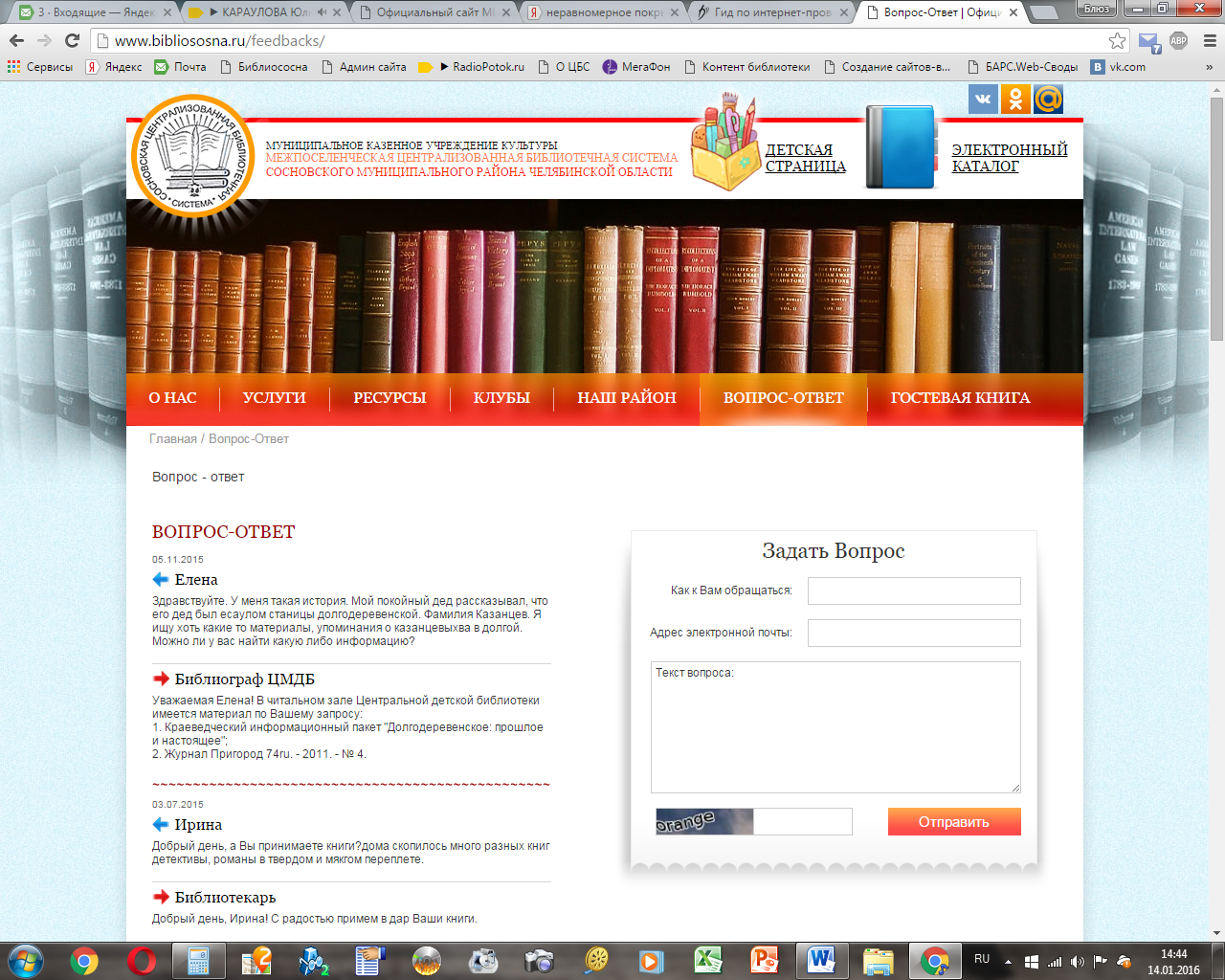 Wi-FiДоступ в сеть Интернет с устройства пользователя предоставляется в библиотеке № 10 п. Красное Поле. Точка доступа Wi-Fi организована администрацией сельского поселения. Услуга доступна для пользователей библиотеки старше 18 лет.SkypeСкайп установлен и используется в 2-х библиотеках:•	ЦМБ, логин: bibliososna•	Библиотека №30 п. Саккулово,  логин: sakulovo Библиотеками МКУК «МЦБС» оказываются 9 видов платных услуг. Самая востребованная – ксерокопирование. Копируют в основном литературу из библиотечных фондов - ту, которая не выдается на дом. Очень низкий спрос на распечатку текста и сканирование. Это связано с тем, что цены, установленные за платные услуги неконкурентоспособны, в населенных пунктах есть организации, оказывающие подобные услуги по более низкой стоимости, чем в библиотеках.В 2015 году МКУК МЦБС заработало по платным услугам – 3 567,0 рублей.Значительное увеличение суммы заработанных средств, в сравнении с прошлым годом, связано с увеличением количества библиотек оказывающих платные услуги. Также был единичный большой заказ от пользователя почти на 2 тыс. рублей.Значимыми событиями и достижениями в работе библиотечной сети является участие в конкурсах, областных акциях, самостоятельное проведение интересных мероприятий для читателей.Основное событие 2015 года -  участие в областном конкурсе «Библиотека года». В результате подведения итогов этого конкурса, была вручена Благодарность от Министерства Культуры коллективу МКУК МЦБС.Принимали участие в акциях, посвященных 70-летию Великой Победе, областных и районных конкурсах.7 мая 2015г. сельские библиотеки МКУК «МЦБС» приняли участие в Международной акции «Читаем детям о войне», проводимой ГБУК «Самарская областная детская библиотека»Библиотеки системы активно участвовали в областном конкурсе детских творческих работ «Великая Отечественная: взгляд из XXI века». В сборник вошли 9 лучших работ детей из Сосновского района. Благодарственное письмо от ЧОДБ за организацию и активное участие в обл. конкурсе вручено Главе Сосновского муниципального района Котову В.П. и Главам 5 сельских поселений: Кременкульского, Рощинского, Саккуловского, Полетаевского, Мирненского.Участвовали в областном конкурсе - эссе к 70-летию ВОВ «Эхо войны на карте Челябинской области», проводимой ЧОЮБ. В апреле состоялось награждение победителей - Дипломантом от Сосновского района стала студентка Ларина Елена, жительница п. Мичурино.В рамках празднования Дня Победы, Центральная библиотека приняла активное участие в мероприятии Районного краеведческого музея «Ночь в музее», приуроченном к Всероссийской акции «Ночь музеев» и посвященной 70-летию Победы в ВОВ. В рамках этого мероприятия библиотека организовала литературный вечер «Читаем до Победы», на котором читались стихи, рассказы поэтов и прозаиков военного времени, а также звучали стихи самодеятельных поэтов Сосновского района о той тяжёлой эпохе.В 2015 году в библиотеках нашего района мероприятий по привлечению читателей и продвижению детского чтения, Праздников лучших читателей проведено - 62, их посетило 1 277 детей. Названы лучшие читатели года. На проведение Недели детской книги библиотеки получили от администраций сельских поселений помощь в размере 25 тыс. 830 руб.В сельских библиотеках МКУК «МЦБС» с 20 марта по 30 октября проходил конкурс электронных презентаций «Край родной – село мое». Победителем стала Павленковская библиотека №36 п. Полетаево.Одно из значимых мероприятий года - МКУК  «МЦБС» стала дипломантом областной конкурс «Правовая культура: Власть. Общество. Библиотека». За лучшую организацию информационной разъяснительной работы в период подготовки и проведения Единого Дня голосования. 22 мая 2015 года, в канун празднования Общероссийского дня библиотек, в Центральной библиотеке состоялось значимое событие - подписание Соглашения о взаимном сотрудничестве между библиотечной системой (МКУК «МЦБС») Сосновского района и прокуратурой Сосновского района.Совместно с прокуратурой прошли 3 встречи.20 ноября 2015 года в Центральной библиотеке, в рамках соглашения прокуратуры и МКУК «Межпоселенческая централизованная библиотечная система» Сосновского муниципального района о сотрудничестве в области правового просвещения граждан, состоялся час правовой информации по теме: «Преступность в молодёжной среде. Ответственность несовершеннолетних». Прокурор Сосновского района старший советник юстиции Анатолий Борисович Екимов рассказал об ответственности несовершеннолетних по российскому законодательству.3 декабря 2015 года в Центральной библиотеке состоялась встреча сотрудника прокуратуры с жителями с. Долгодеревенское по вопросам социальных гарантий для инвалидов.18 декабря 2015 года в Центральной Межпоселенческой библиотеке состоялась очередная встреча представителя Сосновской прокуратуры с пользователями библиотеки по вопросам ЖКХ, в форме «вопрос – ответ».Предварительно библиотека проделала большую работу по сбору вопросов от участников встречи, которые затем были разъяснены.Старший помощник прокурора Ксения Александровна Чиркина дала ответы на конкретные ситуации, а также разъяснила к кому можно обратиться и, что все обращения нужно подавать в прокуратуру в письменном виде. Они обязательно будут рассмотрены и прокомментированы.В 2015 году Постановлением главы района были созданы учебно-консультационные пункты, в которых действиям во время ЧС должно обучаться неработающее население. Один из таких пунктов создан в помещении Центральной библиотеки. По итогам регионального смотра - конкурса, учебно-консультационный пункт в Центральной библиотеке занял третье место.С 2003года на базе Центральной Межпоселенческой библиотеки Сосновской МКУК МЦБС работает Центр правовой и социально значимой информации. В 2015 году зарегистрированы ещё 6 центров СЗИ по Сосновскому району в библиотеках:Библиотека № 10 МКУК «МЦБС» п. Красное поле;Библиотека № 22 МКУК «МЦБС» п. Есаульский;Библиотека № 24 МКУК «МЦБС» п. Рощино;Библиотека № 27 МКУК «МЦБС» с. Кременкуль;Библиотека № 28 МКУК «МЦБС» п. Мирный;Библиотека № 36 МКУК «МЦБС» п. Полетаево.ПЦПИ работает по программе «Библиотека в помощь формированию правовой культуры жителей села». Публичный Центр Правовой и социально значимой информации Центральной библиотеки МКУК «МЦБС» стал дипломантом областного конкурса «Патриотическое воспитание молодежи сквозь призму библиотеки средствами интернет - технологий».Участие работников МКУК «МЦБС» в конкурсах и семинарах различного уровня популяризирует, развивает библиотечное дело и способствует продвижению чтения среди населения.8.4. Развитие музейного дела в Сосновском муниципальном районе представлено 1 историко-краеведческим музеем, который взаимодействует в своей деятельности с 14 школьными музеями и 1 ведомственный музеем ЛПУ «Уралтрансгаз».Основное предназначение музея – удовлетворение историко-культурных, образовательных, познавательных и других потребностей своих земляков.Основные направления в работе – воспитание патриотизма, любви к своему родному краю через изучение исторического прошлого и сегодняшнего дня своей малой родины. Вся проводимая работа строилась в тесном контакте с администрацией района и главами сельских поселений, образовательными и клубными учреждениями, советами ветеранов, военкоматом.За год музей посетило 7,9 (+ 0,4) тыс. человек. Основные посетители музея – дети и молодежь. Одна из основных форм просветительской деятельности – экскурсии. Экскурсионным обслуживанием охвачены  5,6 тыс. чел. (+0,2). За отчетный период проведено 280 (+5) экскурсий, прочитано 37 лекций (+12), проведено 68 (+36) массовых мероприятий, 26 выставок, 156 (+11) музейных занятий.В музее успешно реализуется музейно-образовательная программа «Родное гнездо», «Мир вокруг нас», «Краеведение» для дошкольников 5 – 7 лет и учащихся школ района. Музейные занятия с детьми успешно решают воспитательные и образовательные задачи, формируют нравственные потребности ребенка, умножают знания детей, развивают внутренний мир. Это еще один шаг в воспитании будущих граждан России. Проводятся встречи с ветеранами Великой Отечественной войны и тружениками тыла, участниками боевых действий, творческими людьми. Музей продолжает сотрудничать со школьными музеями, проводя семинары, мастер-классы, конкурсы исторических исследований.Музей реализует свою деятельность по следующим направлениям:- военно-патриотическое («Уроки  мужества» - встречи  с  участниками  боевых  действий   в  Афганистане  и Чечне Осаулко И.А., Низамовым А.К, встреча ветераном Великой Отечественной войны Низамовым Г.Х. и труженицей тыла Халиуллиной Г.С., «День Памяти и Скорби. Так начиналась война», «Письма с фронта», «Ленинградцы, дети мои» и др.),- краеведческое (Встреча старшеклассников с краеведом района Ю.М. Завьяловым и профессором ЧГПУ А.Н. Брызгаловым на тему «Аномальные явления в природе» (на местном материале), работа по реставрации бивня мамонта, найденного на территории района, помощь школьникам в написании рефератов и научных докладов к 70-летию Победы;- сохранение и развитие народного творчества (Праздник для детей «Святочные гуляния», Театрализованное представление «Масленица в музее», Фольклорный праздник «День троицы», Праздник для детей «Медовый спас», «Осенины», «Капустные посиделки», Мастер-классы «Войлоковаляние», «Резьба по дереву» и др.)- экологическое (Экологический праздник «Росток жизни» и др.)	В рамках Года литературы прошла литературная гостиная для школьников «Великий Пушкин», культурно-образовательная акция «НОЧЬ МУЗЕЕВ». Мероприятия  в музее  проводятся  с  учетом  возрастных  категорий  населения.В музее   проводится   целенаправленная  работа   по  толерантности  и  профилактике  экстремизма среди  подростков  и молодежи.  За  прошедший год для этой  категории  детей  было проведено    более   50-ти    запланированных мероприятий.     	Среди  основных  мероприятий  можно  отметить  экскурсии-беседы «Жить  в  мире», ежегодный  конкурс   детских  рисунков  «Твои  друзья  на планете Земля», музейные  занятия  «Мы вместе»  о  народностях  (нагайбаки, башкиры, тептярги), населяющих Южный Урал,  «В спорте, искусстве, культуре - единство народов». «Сосновский район –многонациональный» (этнография, обряды,  культура  разных  народов, населяющих  район). В  течение года  на  занятиях   учащиеся  не только знакомились  с  национальными играми  народов  мира,  но  и  принимали в  них активное участие. В  мае  2015 г. для  детей средней возрастной  категории  проведена  конкурсно-игровая  программа «Еду, еду  я  по  свету», где все  игровые моменты  направлены  на  воспитание культуры  толерантности. 	Общее количество  учащихся, посетивших мероприятия -1200 человек.В отчетном периоде проведено 2 семинара с краеведами района, четыре круглых стола. 106 человек (учащиеся, студенты, участники конкурсов) получили методическую помощь.В музейном фонде насчитывается 6031 экспонатов, имеется набор необходимой оргтехники. Световой, температурный и санитарный режимы не в полной мере соответствуют требованиям (очень жарко в зимнее время).Музей налаживает сотрудничество с учеными г. Челябинска - Здановичем Г.Б., Юриным В.И. Проводятся встречи и консультации с краеведами района. Оказывается методическая помощь по самым разнообразным аспектам работы музея.	В августе 2015 г. в д. Ключевка (5 км. от районного центра                               с. Долгодеревенского) был найден бивень мамонта (копали овощной погреб) на глубине 2,5 м., длина бивня 1,84 м., вес – 120 кг. Эта поистине уникальная находка является убедительным подтверждением гипотезы, что мамонты действительно жили на Южном Урале. Реставрацией бивня занимается ведущий специалист по спелеоархеологии области В.И. Юрин. После окончания реставрационных работ этот экспонат (единственный в области) займет достойное место в экспозиции «Археология» Сосновского районного музея. Разрабатывается познавательная программа «Мамонты на Южном Урале».Диаграммы основных показателей работы МКУ «Сосновский музей»Количество посетителей (тыс. чел)Количество массовых мероприятийКоличество экскурсий8.5. Развитие системы дополнительного образования детей.В 8 населенных пунктах Сосновского района работают образовательные учреждения дополнительного образования детей: 3 опорных школы и 5 структурных подразделенийВ ДШИ района продолжают работать отделения по всем видам искусств.В новом 2015-2016 учебном году  контингент учащихся увеличился с  857 до 916.Контингент ДШИ района:Охват дополнительным художественным  образованием с 1 по 9 классы общеобразовательных школ  в Сосновском районе составляет 14%. В ДШИ района представлены следующие специализации.Для успешного функционирования ДШИ в районе работает методическое объединение детских школ искусств. Руководство методическим объединением осуществляет методический Совет. Ежегодно в начале учебного года Отдел культуры Сосновского муниципального района и РМО  проводит конференцию преподавателей школ искусств. Задача конференции обобщить опыт работы методического объединения и утвердить планы на следующий учебный год. Работа ведется по годовому плану, в конце учебного года в УМЦ сдается отчет о проделанной работе. РМО создано с целью координации деятельности преподавателей ДШИ, повышения уровня квалификации, совершенствования профессионального мастерства, стимулирования творческой инициативы, достижения высоких результатов в обучении учащихся.В 2014-2015 учебном году, в связи с переходом на новые учебные программы, приоритетными задачами для РМО являлись связанные с «Глубоким и всесторонним изучением, обобщением и распространением передового педагогического опыта, опыта по организации учебно-воспитательного процесса, методической музыкально-просветительской работы школ».   	В течение учебного года РМО решало следующие задачи: аттестация педагогических работников ДШИ; повышение квалификации административного и преподавательского состава МБОУ ДОД ДШИ через курсы повышения квалификации,  семинарские занятия, мастер – классы, открытые уроки; организация фестивалей, обучающих и конкурсных мероприятий; активизация работы педагогов по секциям; сбор, обработка, анализ объемных показателей, иной информации. Особое внимание уделялось подготовке областного семинара для педагогов ДШИ, который планируется провести в мае 2016 года.     Цели и задачи методической работы реализуются через индивидуальные, групповые и коллективные формы методической  работы методобъединения:В рамках работы методического объединения были проведены традиционные районные мероприятия и фестивали.- Конкурс сочинений «Осеннее вдохновение – 2015» . В этом году формат конкурса значительно расширился. Традиционный конкурс детского творчества вышел за рамки открытого районного и превратился в фестиваль областного значения.  Первый отборочный тур прошел  в ДШИ с. Долгодеревенское. Камерный формат позволил показать первые творческие опыты детей всех возрастов, и педагогов ДШИ. Затем был этап областного интернет-конкурса, где компетентное жюри выбрало номера для заключительного концерта, который прошел в дни осенних каникул в зале РДК. В финал конкурса вышли представители ДШИ с. Долгодеревенское, центра Митяева, народный оркестр ДШИ №8 Челябинска, коллектив «Аленушки» из Екатеринбурга и другие представители школ искусств, и творческих центров Челябинской области.  - Районный фестиваль ансамблей «Весеннее настроение». Традиционно проводится коллективом ДШИ п. Рощино. В нем приняло участие  63 учащихся и 20 преподавателей.- VIII  открытый фестиваль детского творчества «Солнечный круг» в 2015 году получил статус Международного фестиваля.- Районный смотр-конкурс работ по художественным дисциплинам.- В декабре состоялось праздничное мероприятие, посвященное 30-летнему юбилею ДШИ п. Рощино. Вниманию зрителей не только была представлена концертная программа, показан анимационный фильм, созданный по рисункам детей и «короткометражный детектив», но на сцену вышли представители «живой истории» - бывшие педагоги школы, выпускники;- Проект «Музыкальный автобус» - в ДШИ с. Долгодеревенское организованы поездки учащихся на  концерты, выставки, в театры. За 2015 год «музыкальный автобус»  9 раз возил юных любителей искусства, что обеспечило 234 «встречи с прекрасным». Всего в  течение года проведено 135 наиболее значимых  мероприятий (52 в ДШИ с. Долгодеревенское, 29 в ДШИ п. Полетаево, 54 в ДШИ п. Рощино), в которых приняло участие около 3000 человек: В их числе - традиционные мероприятия: праздник «Посвящение в искусство», новогодний праздничный концерт для родителей, отчетные концерты школ, выставки. За 2015 год в  рамках года литературы в ДШИ района были проведены следующие мероприятия:ДШИ с. ДолгодеревнскоеУчащиеся театрального отделения приняли участие в  Районном конкурсе художественного чтения, который прошел по линии отдела Образования, а так же в конкурсе по линии МЧС «Небосвод» (номинация «художественное чтение». Спектакль «Чакона» показан в районном музее ко Дню Победы. Сценарий спектакля написала преподаватель театрального отделения Кукликова С.Л. Главные роли исполнили учащиеся театрального отделения Граханова А., Нигматуллина А., Ильиных В. В спектакле звучала  музыка И.Баха, И. Штрауса.Презентация книги  Кулушева У.Ф. «Тепло души». Книга сказок, притчей, сказаний вышла на башкирском языке с великолепными иллюстрациями автора, преподавателя художественного отделения школы. «Праздник внеклассного чтения». В сентябре-октябре учащиеся театрального отделения провели ряд мероприятий совместно с районной библиотекой по литературным произведениям. Для учащихся общеобразовательной школы  2, 4 классов были прочитаны, инсценированы произведения Драгунского, Осеевой, Пришвина, Артюховой. Литературно-музыкальная композиция, посвященная Дню Матери, представлена учащимися театрального отделения  (ДК пос. Саккулово). Там же  в концерте, посвященном Дню пожилого человека показана «Осенняя сказка» Н.Абрамовой.Школы приняли самое активное участие в подготовке к празднованию 70-летия Победы.ДШИ п. Полетаево:  1. Торжественное открытие Аллеи памяти в п. Полетаево (ансамбль     скрипачей «Консонанс», хореографический ансамбль «Каблучок»).  2. Концерт для ветеранов войны в РДК (ансамбль скрипачей «Консонанс», духовой оркестр)   3. Концерты, посвященные 70-летию Победы в п. Полетаево и ТоминоДШИ п. Рощино:Проведение праздника «Масленица» учащимися фольклорного отделения;Праздничная программа «Мы семья – это значит мы вместе» посвященная  «Дню семьи» стала традиционной, проводится третий год. Дома семьи приготовили работы для выставки, а в школе под руководством педагогов подготовлена концертная программа;Музыкальная гостиная «Песни, опаленные войной»;Выставка работ учащихся и преподавателей художественного отделения «Волшебная страна искусства»Выставка работ учащихся художественного отделения посвященная «Дню семьи»;Выставка работ учащихся художественного отделения в районном краеведческом музее «Салют Победа» посвященная 70-летию Великой Победы;Выставки работ учащихся художественного отделения «Песни о войне», «Эхо прошедшей войны»;В 2015 году была переиздана книга «Ты, верея, верея моя».  Этот нотный сборник вышел в 2012г, в него входят песни, записанные Шмаковой Л.П.  от бабушек своей деревни в Башкирии и в п. Рощино Сосновского района.  Теперь эта книга дополнена, снабжена двумя аудиодисками с записями народных исполнителей.В конкурсах и фестивалях в течение 2015 года приняли участие 81 учащийся. Итоги выступления учащихся на конкурсах и фестиваляхВ течение 2015 года учащиеся ДШИ района приняли участие в 63 конкурсах международного, регионального, областного, районного,  значения. Здесь нужно сказать о самых больших результатах: итогах областных  и международных рейтинговых конкурсов, фестивалей.VII областной конкурс юных художников им. Н.А. Аристова (академический рисунок): диплом и звание Дипломант в номинации «Академический натюрморт» получила Плужникова Елена – ДШИ с. Долгодеревенское, преп. Кулушев У.Ф.VIII областной конкурс-фестиваль хореографических коллективов «Радуга танца»: диплом и звание Дипломант – ансамбль «Шанс» ДШИ п. Рощино, филиал п. Есаульский, преп. Хромых О.В.;Диплом и звание Дипломант в номинации «Соло» получила  Пазухина Наталья – ДШИ с. Долгодеревенское, преподаватель Н.М.Никитина.Конкурс-фестиваль в рамках международного проекта «Урал собирает друзей»:Диплом лауреата I ст - Тимачев А., ДШИ п. Полетаево, преп. Воронкова Н.И., на Региональный финал г. Екатеринбург получен Диплом лауреата II ст.Диплом лауреата II ст. (ф-но) - Шушакова Ирина, ДШИ с Долгодеревенское, преп. Бурсакова Ю.В.Диплом лауреата III ст.(ф-но) - Курочкина О., ДШИ п. Полетаево, преп. Евстарова Е.А.Диплом лауреата II  и III ст. - ансамбль «Шанс» ДШИ п. Рощино, филиал п. Есаульский, преп. Хромых О.В.;Дипломант 1ст – хореографический анс. «Родничок», ДШИ п. Полетаево, рук. Ширяева Ю.А., Матлюк Л.В., Белов В.А., и Эстрадно-духовой оркестр, рук. Макаров В.И., Опрышко В.А., Дадон О.И.Всероссийский конкурс юных пианистов,  организованный Министерством культуры Челябинской области, УМЦ, ЮУрГИИ им Чайковского:Диплом лауреата III ст.  получила Коробкина Лиза, ДШИ с Долгодеревенское, преп. Глушкова М.В.VI Областной фольклорный конкурс-фестиваль юных исполнителей нар. Песни «Истоки»:Диплом II ст. – ансамбль «Вереюшка», ДШИ п. Рощино, рук. Шмакова Л.П.Диплом II ст. Ботов Данила, Крылов Дима, Диплом III ст. Муляр Надя, рук. ШмаковаСведения о выпускниках, поступивших в ССУЗЫ и ВУЗЫ культуры и искусства в 2015 году. По итогам 2014-2015 учебного года  в ДШИ района была осуществлена независимая оценка качества. Были запущены 200 анкет для учащихся и 200 анкет для их родителей. Обработанные результаты были представлены на заседании Общественного совета, который, проанализировав мнения респондентов, дал очень высокую оценку деятельности ДШИ. По удовлетворенности качеством предоставления услуг можно составить следующий рейтинг: 1. Рощинская ДШИ, 2. Долгодеревенская ДШИ, 3. Полетаевская ДШИ. Результаты исследования можно посмотреть на сайте администрации района.ДШИ Сосновского муниципального района доступны для учащихся разного возраста, работают группы раннего развития по подготовке детей дошкольного возраста. ДШИ предлагают широкий спектр дополнительных платных услуг соответствующих потребностям населения. Для детей, не имеющих возможность получать системное образование, введены платные услуги, в рамках которых можно выбрать предметы по интересам. Обучение идет на основе личностно ориентированного подхода, педагоги имеют возможность корректировки учебной программы в соответствии со способностями ученика.  8.6 Мероприятия, направленные на развитие и поддержку национальных культур Южного УралаНа территории Сосновского района (64 384 человек) проживают преимущественно русские (74,97%) и башкиры (13,96%). Малой численностью представлены татары (4,47%) народы Кавказа, немцы. Отсюда и основная тематика мероприятий, их национальная принадлежность. Так для развития русской национальной культуры в КДУ района проводятся мероприятия, посвященные истории православных праздников: Рождества, Пасхи, Дню Св. Троицы. Так, например, День Святой Троицы, который в народе принято  называть Праздником русской березки, очень хорошо уже не первый год проходит на берегу р.Зюзелга. Его организаторы: Рощинский ДК совместно с администрацией поселения, Академия и колледж культуры г. Челябинска. Данное мероприятия собирает около 200 человек на русское национальное празднество: в русских народных костюмах все собравшиеся наряжают березку, затем с народными песнями, в сопровождении гармошек, балалаек, жилеек, свистулек и др. народных музыкальных инструментов, отправляются к речке, где водят хороводы, прыгают через костер, плетут венки, заготавливают веники для бани, жарят яичницу на костре и поедают вкусную окрошку. Данное мероприятие проходит на очень высоком содержательном уровне благодаря специалисту по народной культуре и фольклору Шмаковой Любови Павловне. Так же благодаря ей, в Рощинском поселении существует 3 коллектива: «Вереюшка», «Черема» - детские, «Уральская дивинка» - взрослый, где участники изучают народную культуру посредством записаных русских народных песен, наигрышей, изучения народных инструментов, в том числе и шумовых, народных обрядов, народных танцев, костюмов и др. Участники коллективов занимаются исследовательской работой, бывают в этнографических экспедициях. В этом году Любовь Павловна, благодаря поддержке администрации Рощинского поселения, переиздала нотный сборник собранных в экспедициях материалов «Ты верея, верея моя».Полетаевский ДК является центром лоскутного шитья, вязания, ткачества. Уже 17 лет существует женский клуб рукоделия «Светёлка», которым руководит Трускова Елена Германовна. Она проводит ежегодные выставки, как на районных, так и  областных (например, Бажовском фестивале) мероприятиях. Благодаря Елене Германовне в п. Полетаево проходит ежегодно русский праздник «Параскева Пятница» («хранительница домашнего очага и женских ремесел») – связана со сменой времен года знаменует завершение полевых работ; женщины и молодые девушки ставили дома кросна, доставали прялки, и начиналась любимая пора рукодельниц.Проявил свою активность в сохранении и развитии русской национальной культуры клуб «Ветеран» РДК, которым много лет руководит Федорова Валентина Николаевна. Мастерицы занимаются возрождением лоскутного шитья, вяжут спицами и крючком, изучили много современных техник, в т.ч.  модульное оригами, фьюзинг. Султаевский СК так же проводит ежегодно национальный башкирский обрядовый праздник – Карга-туй («воронья свадьба, праздник или «воронья каша»» - праздник окончания посевной компании и прошения у Всевышнего благодатного обильного дождя для произрастания.  Также в 2015 году приняли активное участие в Областном Сабантуе, где представляли юрту, национальную кухню и оформляли подворье. По итогам конкурса нам было присуждено 2 место в «Конкурсе юрт» и 3 место в «Конкурсе подворья». Юрта всегда хорошо украшена благодаря экспонатам из районного музея, а количество национальных блюд варьируется от 30 до 50 штук! Тон празднику на нашем подворье всегда задают вокальная группа «Султаевские девчата» (Султаевский СК) и татаро-башкирский клуб «Дуслык» (Рощинского ДК). Данные мероприятия являются значимыми и на них всегда предусматриваются бюджетные средства района!Уже традиционным для нашего района стало вручение литературной премии имени башкирского поэта Галимова Саляма (уроженца д. Таскино). В 2015 году она прошла в пятый раз. В районе по итогам 2015 года по прежнему в 8 клубных учреждениях наиболее ярко выражена работа по освоению, сохранению и пропаганде русского народного, татаро-башкирского и башкирского народного творчества. Жанр русского фольклора активно пропагандируется творческими коллективами Рощинского ДК, Кременкульский ДК (народные коллективы «Митрофановна», «Любава», народный хор «Родные напевы»), Есаульский ДК в области сохранения и освоения исторического и культурного наследия представлен такими коллективами как хор казачьей песни «Уралочка» и детский ансамбль казачьей песни «Казаченьки», Султаевский СК, Теченский СК, Трубненский СК и др.Назовем некоторые из праздников, традиционно проводимых в Домах культуры, сельских клубах:«Широкая Масленица» (во всех ДК, многих СДК);«Параскева Пятница» - Полетаевский ДК;«Праздник русской березки» (посвящен Троице), «Капустная вечерка» – Рощинский ДК;«Иван Купала» - Есаульский ДК;«Карга-туй» (Султаевский СК) («грачиная каша» или «Воронья каша»); «Праздник талой воды» (Трубненский СДК);«Прием сватов» («Козалар каршилаур») (Трубненский СДК).«Кузьминские посиделки» (Трубненский СДК, Полетаевский ДК)Посиделки, вечера отдыха, встречи в клубе «Дуслар» - Кременкульский ДК, руководитель – Зыкова Г.М.;Для расширения творческого культурного пространства, для подтверждения своих возможностей, для самореализации на более высоком уровне участники коллективов и прикладники выезжают на  конкурсы народного (национального) творчества различного уровня, удивляя своим талантом гостей из других городов и округов, обмениваясь опытом, приобретая и заимствуя интересное, новое для дальнейшей деятельности:       Народный коллектив СНТ Челябинской области клуб «Светелка»-   Дипломант и Лауреат Областных и Всероссийских выставок мастеров ДПТ в 2015 году:2 Областные выставки ДПТ;2 Международные;2 Всероссийских.Клуб «Ветеран» РДК с. Долгодеревенское принял участие в Областных, Всероссийских выставках декоративно – прикладного творчества: 2 областных мероприятия:Областная неделя художественного творчества инвалидов, г. Челябинск, апрель, 2015г. – Благодарственное письмо;Областная выставка – ярмарка для людей с ограниченными возможностями здоровья – «Творенья рук умелых», г. Челябинск- Благодарственное письмо.Очень активно по привлечению внимания к развитию национальных культур работает библиотечная система. Ежемесячно проводятся встречи в литературном объединении «У камина», которое тесно сотрудничает с литературным объединением им. М. Акмуллы (г. Челябинск)В течение года в п. Саргазы со взрослыми и детьми проводились беседы о культуре и обычаях русского народа: «Осенины», «Светлый вечер, тихий вечер», «Весна пришла» и «Пришла маслена неделя», «Летний хоровод». На мероприятиях пели песни, принимали участие в викторинах и конкурсах, знакомились с русскими народными играми и пословицами.В поселке Рощино живут люди многих национальностей. Сотрудники библиотеки предложили интересную идею: поговорить о теме толерантности в необычном ракурсе, под девизом «О вкусах не спорят» были приготовлены традиционные блюда национальных кухонь. За чашкой чая встреча прошла интересно и задушевно.     Сохранение, возрождение и развитие традиционной народной культуры - художественно-творческая, образовательная, воспитательная, обрядовая, ремесленная деятельность, направленная на воспроизводство традиционной народной культуры и народных художественных промыслов.8.7. Охрана культурного наследияНа основании Перечня выявленных объектов культурного наследия, включенных в Список выявленных объектов культурного наследия Челябинской области, представляющих историческую, художественную или иную культурную ценность, на территории Сосновского муниципального района расположено 40 памятников археологии и лишь один зримый – Церковь Покровская в с. Б. Харлуши (1863 г). Данная церковь находится в частном приходе, а памятники археологии в соответствии с требованиями Федерального закона от 25.06.2002 №73-ФЗ «Об объектах культурного наследия (памятниках истории и культуры) народов Российской   Федерации» подлежат отнесению к государственной собственности Российской Федерации.  	Также на территории района находятся:Здания культовой архитектуры – 10 шт.Памятники природы – 4 шт.Памятники истории – 31 шт.,в т.ч.- Участникам гражданской войны – 10 шт.- Участникам Великой Отечественной войны – 18 шт.- В.И. Ленину – 4 шт.Все памятники используются в патриотическом воспитании молодежи, находятся в удовлетворительном состоянии. Заботу о состоянии памятников взяли на себя главы сельских поселений и общеобразовательные школы. В 2015 году начата работа по оформлению земли и постановки этих памятников на кадастровый учет. В декабре 2015 года работниками Сосновского историко-культурного музея была разработана информация об археологических памятниках района и культурах, которые они представляют. Так же собрана полная информация о Покровской церкви в с. Б. Харлуши. Данная информация будет размещена на сайте администрации района в рубрике «Историко-культурное наследие» и использована для популяризации историко-культурного наследия.       8.8 Развитие культурно-познавательного туризмаВ отделе культуры нет отдельно существующей ставки по развитию туризма. В администрации района есть специалист, которому переданы данные полномочия. В целом, развитие туристической деятельности – это межведомственное взаимодействие различных отделов и ведомств. Так, районным музеем всегда проводилась работа по привлечению туристов в Сосновский район.           Разрабатываются туристические маршруты на Баландинский пещерный комплекс, по р. Бишкиль (мамонтовая фауна) по добыче золота. Активное участие в этой работе принимает местный краевед-археолог Завьялов Ю.М. Так же в музее ведется работа по интерактивным детским программам, таким как «Госпожа кисточка» в картинной галерее, «Узелки истории» по залам музея, «Печка – кормилица-Матушка» в комнате крестьянского быта, «Капустные посиделки», «Из истории самовара и т.д.).	В 2015 году музей приобрел необыкновенный экспонат – бивень мамонта, который пролежал сотни лет под землей. Данная находка уже привлекла огромное количество посетителей в музей, как из района, так и из города Челябинска. Но экспонат еще не совсем готов к обозрению: только после длительных реставрационных работ будет торжественно открыта экспозиция «Мамонты на Южном Урале».Художественно-оформительская мастерская «ЭХО», которая представлена творчеством двух мастеров В.П. Козейчиком и А.В. Ураковым, проводит экскурсии по своей мастерской, организует мастер-классы по фьюзингу, продаёт готовые изделия из цветного стекла.В феврале  2015 года преподаватель этой школы У.Ф. Кулушев провел мастер-класс по живописи для детей с ограниченными возможностями в п. Есаульский.В июне В.Б. Беленький организовал концерт в школе-интернате п. Есаульский для детей с ограниченными возможностями. 3 мая учащиеся фольклорного отделения ДШИ п. Рощино выступили перед пациентами отделения восстановительной терапии в п. Каштак и поздравили  их с майскими праздниками.Проведен инструктаж с сотрудниками музея о специфике работы с этой категорией населения. Для работы с инвалидами составлена смета на приобретение знаков, указателей, наклеек, информационного табло для глухих и слабослышащих. За 2015 год музей посетило 1 тыс. инвалидов.В декабре 2015г. библиотекари МКУК «МЦБС» Сосновского МР приняли участие в обучающем семинаре «Доступная среда в библиотеках разных типов», проводимый ГКУК ЧОСБСС.В 2016г. намечен план работы по проведению мероприятий, доступных для инвалидов и МГН. Планируется развивать внестационарные и виртуальные формы обслуживания данных пользователей.          Для улучшения инфраструктуры зданий учреждений культуры в 2015 году из бюджета района было выделено 153 тыс. рублей на установку пандусов в Районный дом культуры и Рощинский ДК. Средства были освоены полностью. Так же за средства бюджетов поселений были установлены пандусы при входе в библиотеки с. Туктубаево, п. Солнечный, п. Теченский и в сельский клуб п. Саргазы. Паспорта «доступности объекта» есть у 9 библиотек МКУК «ИМЦБС», 12 КДУ, у музея.В рамках реализации Программы во всех учреждениях культуры планируется установка пандусов, поручней, оборудование кнопками вызова, организация зрительных мест для инвалидов-колясочников, а также  организация мест парковки для инвалидов на стоянках учреждений культуры.№п/пНаименование мероприятияСроки, место проведенияИнициаторыУчастники1.Областная секция мастеров ручного ткачества.24.02.2015г.г. Челябинскг. ЧелябинскОГБУК «ЧГЦНТ»1 чел.Областная творческая лаборатория для мастеров лоскутного шитья.В течение года.Г. Челябинск.ОГБУК «ЧГЦНТ»1 чел.2.13 Областная научная конференция  детских работ по краеведению и этнографии  «Уральская слободка».16.05.2015г.Г. Челябинск.г. ЧелябинскОГБУК «ЧГЦНТ»1 чел.3.Областной семинар для специалистов Домов народного творчества, руководителей декоративно – прикладного творчества «Совершенствование работы культурно-досуговых учреждений Челябинской области по сохранению и развитию промыслов и ремесел».03.03.-06.03.2015г.г. Челябинскг. ЧелябинскОГБУК «ЧГЦНТ»6 чел.4.Встреча с руководителями хореографических коллективов Челябинской области.15.06.2015г.г. Челябинск, ОГБУК «ЧГЦНТ».1 чел.5.Школа мастеров хорошего настроения им. П.В. Свиридова.В течение года.г. Челябинск, ОГБУК «ЧГЦНТ».5 чел.6.Круглый стол: «Проблемы организации мастерских по традиционным ремеслам в учреждениях клубного типа».Сентябрь 2016г.г. Челябинск, ОГБУК «ЧГЦНТ».1 чел.7.Областной семинар «Композиционное построение, лексические особенности и формы народной хореографии».14.09-16.09.2015г.г. ЧелябинскФонд развития народного танца, Русско- Британский институт управления и  6 чел.8.Семинар для руководителей народных театров, любительских театральных коллективов студий, педагогов театрального жанра….30.09.2015г.г. Челябинск, ОГБУК «ЧГЦНТ».1 чел.9.Областные литературные секции самодеятельных поэтов и композиторов.1 р. в кварталг. Челябинск, ОГБУК «ЧГЦНТ».4 чел.10.1 Съезд мастеров ДПТ в рамках проведения 5 Областной выставки традиционных ремесел и декоративно-прикладного творчества «Урал многоликий».09.10-10.10.2015г.ОГБУК «ЧГЦНТ».093 чел.11.Семинар для руководителей любительских театров.14.10.2015г.г. Челябинск.ОГБУК «ЧГЦНТ»1 чел.12.Мастер – класс в рамках учебной Всероссийского  фестиваля – конкурса народного танца на приз О. Князевой.13.11-15.11.2015г.г. Екатеринбург1 чел.13.Областной семинар – «Психологические аспекты работы с инвалидами в учреждениях культуры».17.11.2015г.г. Челябинск, ОГБУК «ЧГЦНТ».8 чел.14.Семинар – практикум по русскому традиционному костюму.21.11-22.11.2015г.г. Челябинск.г. Челябинск, ОГБУК «ЧГЦНТ».1 чел.15.Семинар для руководителей клубных объединений, работников дополнительного образования, работающих с людьми с ограниченными возможностями – «Новые тенденции в современном декоративно – прикладном творчестве»01.12.-04.12.2015г.г. Челябинск, ОГБУК «ЧГЦНТ».5 чел.16.Творческая лаборатория по ручному ткачеству – «Возможности многоремизного ткачества».24.12.2015г.г. ЧелябинскОГБУК «ЧГЦНТ»,г. Челябинск.1 чел.ИТОГО:47 человек.ДШИколичествос. Долгодеревенское20п.Рощино14п.Полетаево19Всего53Время работыКол-во чел. 2014%Количество человек 2015%(из числа штатных работниковДо 5 лет614,631022,7От 6 – 10 лет24,8712,27От 15-25 лет1536,581636,4Более 25 лет1843,901738,6Учреждение2014 год (тыс.руб)2015 год (тыс.руб)% уменьшения, или увеличения бюджетаРаздел «ДШИ» 23 136,226 271,9+13,6%Раздел «Культура»80 901,680 226,9- 1,0%бюджетвнебюджетБИБЛИОТЕКИ981,3-ДШИ424,3184,1МУЗЕЙ28,3Отдел культуры83,0КЛУБЫ5 163,0718,1ИТОГО6 679,8902,2СУБСИДИИфедеральныйместныйМУК МЦБСМодельная библиотека19,8220,1Гос. поддержкаМБУК МСКО50,00Государст поддержМЦБС, премия75,00ИТОГО144,8220,1Сумма т.р. к прошлому году (в разах)клубы2 462,21,5 раза+ 791,9 т.р.библиотеки3,6в 2,2 раза+2,0музей6,61,6 раза+ 2,4Итого по культуре2 472,4в 1,5 раза+796 т.р.ДШИ716,2в 1,5 раза+ 247,7т.рВСЕГО3188,6в 1,5 раза+1044,0Общее кол-воЗданий КДУТребуется капитальный ремонт или находятся в аварийном состоянии174- Есаульский ДК- Полетаевский ДК- Томинский СДК- Вознесенский СК№ п/пНаименование  КДУ Вид работ, что приобретеноСумма (т. руб.)Источник финансирования1Солнечный СДККапитальный ремонт12 961,1Бюджет поселения1Солнечный СДКСветовое, звуковое оборудование, одежда сцены, кресла, мебель4 097,4Бюджет района2.Архангельский СКРемонт залаУстановка кресел100,0340,2 Бюджет района3.РДКУстановка пандусаРампа в большом зале76,0280,0Бюджет районаВнебюджетные источники4.Вознесенский СКРемонт кровли390,4 Бюджет района5Есаульский ДКУстройство входной группыУстройство евроокна300,0 20,0бюджет поселения6Рощинский ДКУстройство гидроизоляцииРемонт асфальтаРемонт зрительного залаСантехнические работыРемонт помещений и коридораУстановка дверейРемонт витражной стеныУстановка пандусаМеханика сценыУстановка дверей в кабинетах84,0392,31 268,8 391,3198,5111,0300,075,0178,049,1БПБРБПБПБПБПБРБРвнебюджетвнебюджет7Кременкульский ДКРемонт крыльца45,0бюджет поселения10Кайгородовский  досуговый центрРемонт помещений85,0Бюджет поселенияОбщее число школЧисло учебных комнатПлощадь помещений тыс. кв.м.Имеют собственный сайт, интернет- страницуЧисло персональных компьютеровИз них подключенных к Интернет3421,99632013наименованиебюджетЦена, руб.ДШИ с. ДолгодеревенскоеДШИ с. ДолгодеревенскоеДШИ с. ДолгодеревенскоеДШИ с. ДолгодеревенскоеМузыкальные инструментыЦифровое фортепианоCasioМуниципальный (целевая программа «Муз. инструменты)66 500,00Маракасы, ложкиБюджет района12 000,00приобретенияРадиосистема с гарнитурамивнебюджет28 590,00Интерфейс, наушникивнебюджет15860,00Водонагреватели 2 штвнебюджет12 300,00 Стулья, табуреты 10/20внебюджет16 116,00Стеллаж-шкаф 2 шт.внебюджет28850,00Специальная тара для хранения люминисцентных лампбюджет5 000,00Панели гипласт, ПВХвнебюджет68 710,00Стенды из ПВХ , 10 шт.бюджет25 275,00Пошив костюмов36 541,25Ремонты Ремонт по замене канализационных труб Бюджет района24 040,00Установка автоматической пожарной сигнализации и оповещенияБюджет района203 308,27Установка системы «Мониторинг –Стрелец»Бюджет района 52 000,00Ремонт инструментов(домра, балалайка)Бюджет района10 000,00Замена дверей на противопожарныеБюджет района(Программа «П/п безопасность»)18 500,00ДШИ п. РощиноДШИ п. РощиноДШИ п. РощиноДШИ п. РощиноМузыкальные инструменты- Мелодики;-Флейта;- Гармонь «Тульская»;- Сценические микрофоны.Муниципальный (целевая программа «Музыкальные инструменты»)4950,0041450,0018294,00 приобретенияУстановка зеркал и станков в хореографическом залебалетные костюмы;- ноутбуки (2шт.)- зеркальная камера;-столы и стулья ученические;- антискользящее покрытие;- МФУ.Бюджет поселения,Бюджет районаБюджет районаБюджет районаБюджет районаБюджет района70 000,0049 980,0030 670,0024 600,005 075,0019980,00ремонтУстановлена АПС в филиале п. Красное ПолеРемонт кровли в филиале п. ЕсаульскийКосметический ремонт, ремонт сантехники,Ремонт входной группы в филиале п. Красное полеПо муниципальной программе «Пожарная безопасность»Бюджет районаВнебюджетБюджет поселения63753,69620 000,0031 000,0040 000,00ИзданияИздание нотного сборника фольклорных песен «Ты верея, верея моя» (составитель Л.П. Шмакова)Бюджет Рощинского поселения22 400,00ДШИ п. ПолетаевоДШИ п. ПолетаевоДШИ п. ПолетаевоДШИ п. ПолетаевоМузыкальные инструментыфлюгельгорн   трубы  2 шт.Бюджет района66 195,00 рубприобретенияжалюзи в класс хореографии, эл. чайник, 10 деревянных стульев Внебюджет (добровольные пожертвования)38 037,00рубмузыкальное оборудование (пюпитры, струны…)12 310,00 рубсветильники и лампы в класс хореографии4 310,33 руб нотные издания  Бюджет района6 100,00рубмебель10 300 руб.музыкальное оборудование (динамическая колонка, скрипка)внебюджет54 622,00 рубУстановка видеонаблюденияБюджет района30 219,00ремонткосметический ремонт класса хореографииЗамена окон в филиале п. ТоминоВнебюджетБюджет поселения80 235,41 руб100 000,00РемонтВид работбиблиотекаЗа счет средствЗа счет средствРемонтВид работбиблиотекаРайонный бюджетРайонный бюджетКапитальный ремонт ( замена крыши, замена отопительной системы, замена оконных блоков)Капитальный ремонт ( замена крыши, замена отопительной системы, замена оконных блоков)Библиотека № 13 п. СадовыйБиблиотека № 35 п. Солнечный++Текущий ремонт( ремонт крыльца, установка навеса)Библиотека № 9 д. Касарги49,9Текущий ремонт(установка пластиковых окон- 2 шт.)Библиотека № 21 п. Теченский+Текущий ремонт(замена батарей отопления)Библиотека №23 п. Полевой38,0№ п/пОтремон-тированных капитальноПолу-чили новое зданиеНаходящихся в аварийном состоянииНаходящихся в не отапливаемом помещенииНаходящих-ся на капиталь-ном ремонте1.Библиотека №13 п. СадовыйБиблиотека № 23 п. Полевой2.Библиотека №35 п. СолнечныйБиблиотека № 22 п. ЕсаульскийСлужебные компьютерыСлужебные компьютерыСлужебные компьютерыКомпьютеры для читателейКомпьютеры для читателейноутбукиноутбукиПКноутбукиПК1.Директор2.ЦМБ абонемент, 14г3.Программист4.Мирный, 20145. Метод. отд., 20156. ИНФО, 20157. Рощино, 2015Выделены:Ж – купленные в 2015 годуК – не подключенные к      сети Интернет1.Директор2.ЦМБ абонемент, 14г3.Программист4.Мирный, 20145. Метод. отд., 20156. ИНФО, 20157. Рощино, 2015Выделены:Ж – купленные в 2015 годуК – не подключенные к      сети Интернет1.Сервер2.Инфо – завед.3.Инфо-биб-рь4.Зам. директора5.Кадровик, 20156. Кадровик старый7. Метод. отд.8.ОКиО зав9.ОКиО ред, 201410.ОКиО библ11.ЦМБ служ12.ЦМБ б/ф13.ЦМДБ б/ф 14.Рощино15.Кременкуль1.с. Архангел. 2.п. Трубный3.п. Томино 4.п. Саккулово 5.п. Теченский 6.п. Саргазы 7.п. Солнечный8.п. Бутаки9.п. Мичурино 10.д.Туктубаево11.п. Касарги12.д. Мамаево 13.п. Садовый14.д. Смолино15.п. Полевой16.п. Полетаево17.с.Б.Харлуши18. Внестацио-нарный отдел1.ТК №12.ТК №23.ТК №34. ЦМБ(неттоп), 20155. ЦМБ (неттоп), 20156. ЦМДБ (неттоп), 20157. ЦМДБ8. Рощино9.Кременкуль10.Красное Поле11.Мирный12.Есаулка13. Солнечный 201571515181322222231315353535353НаименованиеВсегоИз них приобретено в 2015гМесто расположенияМФУ165Зам. директора СаккуловоСаргазыПолетаевоКременкульКрасное ПолеМирныйЕсаульскийКасарги - 2014Трубный - 2014Томино - 2014Солнечный – 2014Архангельское - 2015Бутаки – 2015Мирный – 2015Мичурино – 2015Теченский - 2015Принтер130Инфо ч/бИнфо цв. – 2014г.КадровикОКиО – 1 шт.ОКиО зав. – 2014г.Рощино – 2 шт.Мамаево - 2014Смольное - 2014ЦМДБ (передан из Бутаков)Полевой (пер. из Архангельск.)Туктубаево (пер. из Теченск.)Метод. отд. (пер. из Солнечн.)Ксерокс30ЦМБ – 2Рощино - 1Сканер41Инфо – 1шт.ЦМДБ – 1шт.Рощино – 1шт.ЦМБ  - 1 шт. (А3) - 2015Факс10Инфо – 1 шт.НаименованиеВсегоИз них приобретено в 2015гМесто расположенияТелевизор жидкокристаллический72ЦМДБКременкуль РощиноМирный, 2014Полетаево, 2014ЦМБ, 2015Солнечный, 2015№п/пНазвание коллективаНазвание коллективаФ.И.О. руководителяУчреждение, контактный телефон, код: 35144Учреждение, контактный телефон, код: 35144Год присвоения званияЗАСЛУЖЕННЫЕ КОЛЛЕКТИВЫЗАСЛУЖЕННЫЕ КОЛЛЕКТИВЫЗАСЛУЖЕННЫЕ КОЛЛЕКТИВЫЗАСЛУЖЕННЫЕ КОЛЛЕКТИВЫЗАСЛУЖЕННЫЕ КОЛЛЕКТИВЫЗАСЛУЖЕННЫЕ КОЛЛЕКТИВЫЗАСЛУЖЕННЫЕ КОЛЛЕКТИВЫ1.Заслуженный коллектив самодеятельного народного творчества Челябинской области ансамбль «Митрофановна».Заслуженный коллектив самодеятельного народного творчества Челябинской области ансамбль «Митрофановна».Заслуженный работник культуры РФ - ЗЫКОВ Геннадий ИвановичКременкульский ДК,тел. 8(351-44)44-2-32Кременкульский ДК,тел. 8(351-44)44-2-32.      НАРОДНЫЕ КОЛЛЕКТИВЫ      НАРОДНЫЕ КОЛЛЕКТИВЫ      НАРОДНЫЕ КОЛЛЕКТИВЫ      НАРОДНЫЕ КОЛЛЕКТИВЫ      НАРОДНЫЕ КОЛЛЕКТИВЫ      НАРОДНЫЕ КОЛЛЕКТИВЫ      НАРОДНЫЕ КОЛЛЕКТИВЫ2.Народный коллектив СНТ Чел. обл. ансамбль академического пения им. Людмилы НасоновойНародный коллектив СНТ Чел. обл. ансамбль академического пения им. Людмилы НасоновойМАТЮШКОВА Татьяна МихайловнаРДК, Тел. 8(351-44)5-16-93РДК, Тел. 8(351-44)5-16-93.3.Народный коллектив СНТ ЧО вокальный ансамбль «Уральская дивинка».Народный коллектив СНТ ЧО вокальный ансамбль «Уральская дивинка».ПАНОВАЕлена ДмитриевнаРощинский ДК,тел.90-3-04Рощинский ДК,тел.90-3-04.4.Народный коллектив СНТ ЧО  вокальный ансамбль «Бедовые ребята».Народный коллектив СНТ ЧО  вокальный ансамбль «Бедовые ребята».ЛУКЬЯНОВ Владимир НиколаевичРДК, 8(351-44)5-16-93РДК, 8(351-44)5-16-93.5.Народный коллектив СНТ ЧО ансамбль «Вечора».Народный коллектив СНТ ЧО ансамбль «Вечора».ПОНОМАРЁВА Лариса АлександровнаПолетаевский ДК,99-1-47Полетаевский ДК,99-1-47.6.Народный коллектив  СНТ ЧО хор народной песни  «Вечёрка».Народный коллектив  СНТ ЧО хор народной песни  «Вечёрка».НОВОКРЕЩЕНОВА Наталья ВладимировнаМирненский ДК,40-3-27Мирненский ДК,40-3-27.7.Народный коллектив СНТ ЧО хор русской песни «Родные напевы»Народный коллектив СНТ ЧО хор русской песни «Родные напевы»БАРБЫШЕВА Любовь ЭйновнаКременкульский ДК,44-2-32Кременкульский ДК,44-2-32.8.Народный коллектив  СНТ ЧО вокальный ансамбль «Любава».Народный коллектив  СНТ ЧО вокальный ансамбль «Любава».ИСАКОВ Сергей НиколаевичКременкульский ДК,44-2-32Кременкульский ДК,44-2-32.9.Народный коллектив СНТ Чел. обл. клуб мастеров  «Светелка».Народный коллектив СНТ Чел. обл. клуб мастеров  «Светелка».ТРУСКОВА Елена ГермановнаПолетаевский ДК,99-1-47Полетаевский ДК,99-1-47.23.0610.Народный коллектив самодеятельного народного творчества  ЧО  вокальный ансамбль «Уралочка».Народный коллектив самодеятельного народного творчества  ЧО  вокальный ансамбль «Уралочка».КОЗЛОВСКАЯОльга МихайловнаЕсаульский ДК,тел. 97-4-33Есаульский ДК,тел. 97-4-332011г, 23.0511.Народный коллектив СНТ ЧО ансамбль казачьей песни «Дубрава».Народный коллектив СНТ ЧО ансамбль казачьей песни «Дубрава».МАКСИМОВАЛилия СапаровнаРощинский ДК,Тел. 90-3-04Рощинский ДК,Тел. 90-3-042012 г.,12.Народный коллектив СНТ ЧО хор  «Поющие сердца».Народный коллектив СНТ ЧО хор  «Поющие сердца».ШУТОВА Лира ИвановнаРощинский ДК, Тел. 90-3-04.Рощинский ДК, Тел. 90-3-04.03.06.2015г.ОБРАЗЦОВЫЕ КОЛЛЕКТИВЫОБРАЗЦОВЫЕ КОЛЛЕКТИВЫОБРАЗЦОВЫЕ КОЛЛЕКТИВЫОБРАЗЦОВЫЕ КОЛЛЕКТИВЫОБРАЗЦОВЫЕ КОЛЛЕКТИВЫОБРАЗЦОВЫЕ КОЛЛЕКТИВЫОБРАЗЦОВЫЕ КОЛЛЕКТИВЫ13.13.Образцовый фольклорный коллектив СНТ ЧО ансамбль «Черёма».ШМАКОВА Любовь ПавловнаРощинский ДК,90-3-04...14.14.Образцовый коллектив СНТ ЧО эстрадная студия «Какаду».РЫСИНАМарина АлександровнаРДК, 5-16-93...15.15.Образцовый  коллектив  СНТ ЧО  танцевальный ансамбль «Башмачок».КАРИМОВАВенера БайхужевнаКременкульский ДК,Тел. 44-2-32.,    23.06.,    23.0616.16.Образцовый коллектив СНТ ЧО хореографический ансамбль «Веснушки».Севостьянова Ольга ВладимировнаРощинский ДК,Тел. 90-3-042013 г.,25.112013 г.,25.11Показатели20142015Читатели18 20418 319Книговыдача321 617360 223Количество посещений144 357153 950Книжный фонд213 611210 142Охват населения чтением (%)2828Количество экземпляровСуммаИсточник финансированияНакладная №22 от 12.05.15г.2 экз.7 000р. 00к.Районный бюджетНакладная №КМБ 000292 от 13.05.2015г.607 экз.100 000р. 00к.Районный бюджетНакладная № КМБ 000431 от 08.07.2015г.372 экз.50 000р. 00к.Районный бюджетЗаявка №78 от 20.07.15г.66 экз.19 800р. 00к.Федеральный бюджетЗаявка №78 от 20.07.15г.209р. 49к.Районный бюджетНакладная № КМБ 000450 от 21.07.2015г.816 экз.100 000р. 00к.Районный бюджетНакладная № КМБ 000709 от 07.10.15г.398 экз.50 000р. 00к.Районный бюджетНакладная № 69 от 02.11.2015г. 1 экз.3 700р. 00к.Районный бюджетНакладная №81 от11.12.2015г.101 экз.10 000р. 00к.Районный бюджетПодписка на газеты и журналы 142 экз.224 402р. 66к.Районный бюджетИтого:    2527экз.565112р. 15 к.Число библиотек, имеющих библиотечные пункты и передвижкиЧисло библиотек, имеющих библиотечные пункты и передвижкиКоличество библиотечных пунктов и передвижекКоличество библиотечных пунктов и передвижекЧисло пользователей, обслуженных биб-кой в удаленном режимеЧисло пользователей, обслуженных биб-кой в удаленном режимеПосещение, в т. ч. массовых мероприятийПосещение, в т. ч. массовых мероприятийОбщая книговыдача        Общая книговыдача        201420152014201520142015201420152014201514125149201521208718790431313322692013г.2014г.2015г.+ / -1Посетители* (пользователи)10 7307 7839 025+1 2422Просмотры* (посещения)28 48429 71638 129+8 413ДШИ с.ДолгодеревенскоеДШИ п.РощиноДШИ п.Полетаево п.Саккуловоп.ЕсаульскийП.Томинский п.Солнечныйп.Красное поле ДШИНА 01.09.2014На 01.09.2015Принято на первый год обученияс. Долгодеревенское29230279п. Полетаево23824986п. Рощино32736582ИТОГО857916247№Отделения2013-2014г2014-2015г2015-20161Фортепиано7773772Народные инструменты: баян, домра, аккордеон,       гитара.1011201063Духовые (труба,флейта)98124Ударные2-4Скрипка 2023235Хоровое4847476Вокальное (эстрадно-джазовое)217127Фольклорное 1618238Художественное 2182192299Хореографическое 27023425510Раннее эстетическое воспитание64869811Театральное 31203412Всего учащихся87585791613Принято на первый год обучения317195247ИндивидуальныеГрупповыеМетодические разработкиРабота методических секцийКурсы повышения квалификацииДемонстрация открытых                занятий, уроковАттестация педагогических работниковПроведение творческих отчетов преподавателейДШИНазвание учебного заведения (полностью)СпециальностьФ.И.О. выпускникас.ДолгодеревенскоеЮУрГИИ им. ЧайковскогоМузыкальное искусство эстрады. Эстрадное пение.Шахбарян АлисаЮУрГИИ им. ЧайковскогоАкадемическое пениеОдинцов МихаилКолледж права и экономики. Отд. дизайндизайнПлужникова  ЕленаЧелябинский колледж информационно-промышленных технологий и художественных промыслов. «Дизайн (по отраслям)»Дизайн.Смольникова Анастасия